Application for SnugPlease return the completed form, along with the required documents to:snug@sheffield.gov.uk orPrivate Housing StandardsMoorfoot BuildingSheffieldS1 4PLIf you have any questions please refer to the Snug application guidance notes or contact snug@sheffield.gov.ukApplication for SnugPlease return the completed form, along with the required documents to:snug@sheffield.gov.uk orPrivate Housing StandardsMoorfoot BuildingSheffieldS1 4PLIf you have any questions please refer to the Snug application guidance notes or contact snug@sheffield.gov.ukApplication for SnugPlease return the completed form, along with the required documents to:snug@sheffield.gov.uk orPrivate Housing StandardsMoorfoot BuildingSheffieldS1 4PLIf you have any questions please refer to the Snug application guidance notes or contact snug@sheffield.gov.ukApplication for SnugPlease return the completed form, along with the required documents to:snug@sheffield.gov.uk orPrivate Housing StandardsMoorfoot BuildingSheffieldS1 4PLIf you have any questions please refer to the Snug application guidance notes or contact snug@sheffield.gov.ukApplication for SnugPlease return the completed form, along with the required documents to:snug@sheffield.gov.uk orPrivate Housing StandardsMoorfoot BuildingSheffieldS1 4PLIf you have any questions please refer to the Snug application guidance notes or contact snug@sheffield.gov.ukApplication for SnugPlease return the completed form, along with the required documents to:snug@sheffield.gov.uk orPrivate Housing StandardsMoorfoot BuildingSheffieldS1 4PLIf you have any questions please refer to the Snug application guidance notes or contact snug@sheffield.gov.ukApplication for SnugPlease return the completed form, along with the required documents to:snug@sheffield.gov.uk orPrivate Housing StandardsMoorfoot BuildingSheffieldS1 4PLIf you have any questions please refer to the Snug application guidance notes or contact snug@sheffield.gov.ukApplication for SnugPlease return the completed form, along with the required documents to:snug@sheffield.gov.uk orPrivate Housing StandardsMoorfoot BuildingSheffieldS1 4PLIf you have any questions please refer to the Snug application guidance notes or contact snug@sheffield.gov.ukApplication for SnugPlease return the completed form, along with the required documents to:snug@sheffield.gov.uk orPrivate Housing StandardsMoorfoot BuildingSheffieldS1 4PLIf you have any questions please refer to the Snug application guidance notes or contact snug@sheffield.gov.ukApplication for SnugPlease return the completed form, along with the required documents to:snug@sheffield.gov.uk orPrivate Housing StandardsMoorfoot BuildingSheffieldS1 4PLIf you have any questions please refer to the Snug application guidance notes or contact snug@sheffield.gov.ukApplication for SnugPlease return the completed form, along with the required documents to:snug@sheffield.gov.uk orPrivate Housing StandardsMoorfoot BuildingSheffieldS1 4PLIf you have any questions please refer to the Snug application guidance notes or contact snug@sheffield.gov.ukApplication for SnugPlease return the completed form, along with the required documents to:snug@sheffield.gov.uk orPrivate Housing StandardsMoorfoot BuildingSheffieldS1 4PLIf you have any questions please refer to the Snug application guidance notes or contact snug@sheffield.gov.ukApplication for SnugPlease return the completed form, along with the required documents to:snug@sheffield.gov.uk orPrivate Housing StandardsMoorfoot BuildingSheffieldS1 4PLIf you have any questions please refer to the Snug application guidance notes or contact snug@sheffield.gov.ukApplication for SnugPlease return the completed form, along with the required documents to:snug@sheffield.gov.uk orPrivate Housing StandardsMoorfoot BuildingSheffieldS1 4PLIf you have any questions please refer to the Snug application guidance notes or contact snug@sheffield.gov.ukApplication for SnugPlease return the completed form, along with the required documents to:snug@sheffield.gov.uk orPrivate Housing StandardsMoorfoot BuildingSheffieldS1 4PLIf you have any questions please refer to the Snug application guidance notes or contact snug@sheffield.gov.ukApplication for SnugPlease return the completed form, along with the required documents to:snug@sheffield.gov.uk orPrivate Housing StandardsMoorfoot BuildingSheffieldS1 4PLIf you have any questions please refer to the Snug application guidance notes or contact snug@sheffield.gov.ukApplication for SnugPlease return the completed form, along with the required documents to:snug@sheffield.gov.uk orPrivate Housing StandardsMoorfoot BuildingSheffieldS1 4PLIf you have any questions please refer to the Snug application guidance notes or contact snug@sheffield.gov.ukApplication for SnugPlease return the completed form, along with the required documents to:snug@sheffield.gov.uk orPrivate Housing StandardsMoorfoot BuildingSheffieldS1 4PLIf you have any questions please refer to the Snug application guidance notes or contact snug@sheffield.gov.ukApplication for SnugPlease return the completed form, along with the required documents to:snug@sheffield.gov.uk orPrivate Housing StandardsMoorfoot BuildingSheffieldS1 4PLIf you have any questions please refer to the Snug application guidance notes or contact snug@sheffield.gov.ukApplication for SnugPlease return the completed form, along with the required documents to:snug@sheffield.gov.uk orPrivate Housing StandardsMoorfoot BuildingSheffieldS1 4PLIf you have any questions please refer to the Snug application guidance notes or contact snug@sheffield.gov.ukApplication for SnugPlease return the completed form, along with the required documents to:snug@sheffield.gov.uk orPrivate Housing StandardsMoorfoot BuildingSheffieldS1 4PLIf you have any questions please refer to the Snug application guidance notes or contact snug@sheffield.gov.ukApplication for SnugPlease return the completed form, along with the required documents to:snug@sheffield.gov.uk orPrivate Housing StandardsMoorfoot BuildingSheffieldS1 4PLIf you have any questions please refer to the Snug application guidance notes or contact snug@sheffield.gov.ukApplication for SnugPlease return the completed form, along with the required documents to:snug@sheffield.gov.uk orPrivate Housing StandardsMoorfoot BuildingSheffieldS1 4PLIf you have any questions please refer to the Snug application guidance notes or contact snug@sheffield.gov.ukApplication for SnugPlease return the completed form, along with the required documents to:snug@sheffield.gov.uk orPrivate Housing StandardsMoorfoot BuildingSheffieldS1 4PLIf you have any questions please refer to the Snug application guidance notes or contact snug@sheffield.gov.ukApplication for SnugPlease return the completed form, along with the required documents to:snug@sheffield.gov.uk orPrivate Housing StandardsMoorfoot BuildingSheffieldS1 4PLIf you have any questions please refer to the Snug application guidance notes or contact snug@sheffield.gov.ukApplication for SnugPlease return the completed form, along with the required documents to:snug@sheffield.gov.uk orPrivate Housing StandardsMoorfoot BuildingSheffieldS1 4PLIf you have any questions please refer to the Snug application guidance notes or contact snug@sheffield.gov.ukApplication for SnugPlease return the completed form, along with the required documents to:snug@sheffield.gov.uk orPrivate Housing StandardsMoorfoot BuildingSheffieldS1 4PLIf you have any questions please refer to the Snug application guidance notes or contact snug@sheffield.gov.ukApplication for SnugPlease return the completed form, along with the required documents to:snug@sheffield.gov.uk orPrivate Housing StandardsMoorfoot BuildingSheffieldS1 4PLIf you have any questions please refer to the Snug application guidance notes or contact snug@sheffield.gov.ukApplication for SnugPlease return the completed form, along with the required documents to:snug@sheffield.gov.uk orPrivate Housing StandardsMoorfoot BuildingSheffieldS1 4PLIf you have any questions please refer to the Snug application guidance notes or contact snug@sheffield.gov.ukApplication for SnugPlease return the completed form, along with the required documents to:snug@sheffield.gov.uk orPrivate Housing StandardsMoorfoot BuildingSheffieldS1 4PLIf you have any questions please refer to the Snug application guidance notes or contact snug@sheffield.gov.ukAddress of PropertyAddress of PropertyAddress of PropertyAddress of PropertyAddress of PropertyAddress of PropertyAddress of PropertyAddress of PropertyAddress of PropertyAddress of PropertyAddress of PropertyAddress of PropertyPost CodePost CodePost CodePost CodePost CodeNumber ofBedroomsNumber ofBedroomsNumber ofBedroomsNumber ofBedroomsNumber ofBedroomsNumber ofBedroomsNumber ofBedroomsNumber ofBedroomsNumber ofBedroomsHMO Licence(Y/N)HMO Licence(Y/N)HMO Licence(Y/N)HMO Licence(Y/N)We require you to pay your Snug application fee and supply all documents before we issue Snug certification.Fee information can be found at www.sheffield.gov.uk/snugWe require you to pay your Snug application fee and supply all documents before we issue Snug certification.Fee information can be found at www.sheffield.gov.uk/snugWe require you to pay your Snug application fee and supply all documents before we issue Snug certification.Fee information can be found at www.sheffield.gov.uk/snugWe require you to pay your Snug application fee and supply all documents before we issue Snug certification.Fee information can be found at www.sheffield.gov.uk/snugWe require you to pay your Snug application fee and supply all documents before we issue Snug certification.Fee information can be found at www.sheffield.gov.uk/snugWe require you to pay your Snug application fee and supply all documents before we issue Snug certification.Fee information can be found at www.sheffield.gov.uk/snugWe require you to pay your Snug application fee and supply all documents before we issue Snug certification.Fee information can be found at www.sheffield.gov.uk/snugWe require you to pay your Snug application fee and supply all documents before we issue Snug certification.Fee information can be found at www.sheffield.gov.uk/snugWe require you to pay your Snug application fee and supply all documents before we issue Snug certification.Fee information can be found at www.sheffield.gov.uk/snugWe require you to pay your Snug application fee and supply all documents before we issue Snug certification.Fee information can be found at www.sheffield.gov.uk/snugWe require you to pay your Snug application fee and supply all documents before we issue Snug certification.Fee information can be found at www.sheffield.gov.uk/snugWe require you to pay your Snug application fee and supply all documents before we issue Snug certification.Fee information can be found at www.sheffield.gov.uk/snugWe require you to pay your Snug application fee and supply all documents before we issue Snug certification.Fee information can be found at www.sheffield.gov.uk/snugWe require you to pay your Snug application fee and supply all documents before we issue Snug certification.Fee information can be found at www.sheffield.gov.uk/snugWe require you to pay your Snug application fee and supply all documents before we issue Snug certification.Fee information can be found at www.sheffield.gov.uk/snug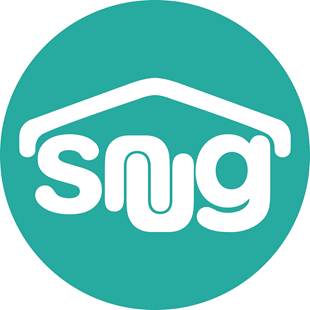 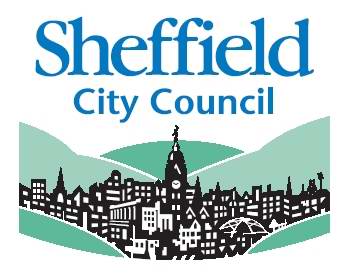 Details of Interested PartiesDetails of Interested PartiesDetails of Interested PartiesDetails of Interested PartiesDetails of Interested PartiesDetails of Interested PartiesDetails of Interested PartiesDetails of Interested PartiesDetails of Interested PartiesDetails of Interested PartiesDetails of Interested PartiesDetails of Interested PartiesDetails of Interested PartiesDetails of Interested PartiesDetails of Interested PartiesDetails of Interested PartiesDetails of Interested PartiesDetails of Interested PartiesDetails of Interested PartiesDetails of Interested PartiesDetails of Interested PartiesDetails of Interested PartiesDetails of Interested PartiesDetails of Interested PartiesDetails of Interested PartiesDetails of Interested PartiesDetails of Interested PartiesDetails of Interested PartiesDetails of Interested PartiesDetails of Interested PartiesDetails of Interested Parties1.The Licence Holder (usually the owner of the property)The Licence Holder (usually the owner of the property)The Licence Holder (usually the owner of the property)The Licence Holder (usually the owner of the property)The Licence Holder (usually the owner of the property)The Licence Holder (usually the owner of the property)The Licence Holder (usually the owner of the property)The Licence Holder (usually the owner of the property)The Licence Holder (usually the owner of the property)The Licence Holder (usually the owner of the property)The Licence Holder (usually the owner of the property)The Licence Holder (usually the owner of the property)The Licence Holder (usually the owner of the property)The Licence Holder (usually the owner of the property)The Licence Holder (usually the owner of the property)The Licence Holder (usually the owner of the property)The Licence Holder (usually the owner of the property)The Licence Holder (usually the owner of the property)The Licence Holder (usually the owner of the property)The Licence Holder (usually the owner of the property)The Licence Holder (usually the owner of the property)The Licence Holder (usually the owner of the property)The Licence Holder (usually the owner of the property)The Licence Holder (usually the owner of the property)The Licence Holder (usually the owner of the property)The Licence Holder (usually the owner of the property)The Licence Holder (usually the owner of the property)The Licence Holder (usually the owner of the property)The Licence Holder (usually the owner of the property)The Licence Holder (usually the owner of the property)1.Name:Name:Name:Name:Name:1.Company:Company:Company:Company:Company:1.Date of Birth:Date of Birth:Date of Birth:Date of Birth:Date of Birth:1.Address:Address:Address:Address:Address:1.Telephone Number:Telephone Number:Telephone Number:Telephone Number:Telephone Number:1.Email Address:Email Address:Email Address:Email Address:Email Address:1.Is the Licence Holder also the manager?Is the Licence Holder also the manager?Is the Licence Holder also the manager?Is the Licence Holder also the manager?Is the Licence Holder also the manager?YesYesYesNoNoNoNoNo2.The ManagerThe ManagerThe ManagerThe ManagerThe ManagerThe ManagerThe ManagerThe ManagerThe ManagerThe ManagerThe ManagerThe ManagerThe ManagerThe ManagerThe ManagerThe ManagerThe ManagerThe ManagerThe ManagerThe ManagerThe ManagerThe ManagerThe ManagerThe ManagerThe ManagerThe ManagerThe ManagerThe ManagerThe ManagerThe Manager2.Name:Name:Name:Name:Name:2.Company:Company:Company:Company:Company:2.Date of Birth:Date of Birth:Date of Birth:Date of Birth:Date of Birth:2.Address:Address:Address:Address:Address:2.Telephone Number:Telephone Number:Telephone Number:Telephone Number:Telephone Number:2.Email Address:Email Address:Email Address:Email Address:Email Address:3.Details of other interested partiesDetails of other interested partiesDetails of other interested partiesDetails of other interested partiesDetails of other interested partiesDetails of other interested partiesDetails of other interested partiesDetails of other interested partiesDetails of other interested partiesDetails of other interested partiesDetails of other interested partiesDetails of other interested partiesDetails of other interested partiesDetails of other interested partiesDetails of other interested partiesDetails of other interested partiesDetails of other interested partiesDetails of other interested partiesDetails of other interested partiesDetails of other interested partiesDetails of other interested partiesDetails of other interested partiesDetails of other interested partiesDetails of other interested partiesDetails of other interested partiesDetails of other interested partiesDetails of other interested partiesDetails of other interested partiesDetails of other interested partiesDetails of other interested parties3.Name:Name:Name:Name:Name:3.Company:Company:Company:Company:Company:3.Date of Birth:Date of Birth:Date of Birth:Date of Birth:Date of Birth:3.Address:Address:Address:Address:Address:3.Telephone Number:Telephone Number:Telephone Number:Telephone Number:Telephone Number:3.Email Address:Email Address:Email Address:Email Address:Email Address:3.Nature of Interest:Nature of Interest:Nature of Interest:Nature of Interest:Nature of Interest:4.Suitable Management arrangementsSuitable Management arrangementsSuitable Management arrangementsSuitable Management arrangementsSuitable Management arrangementsSuitable Management arrangementsSuitable Management arrangementsSuitable Management arrangementsSuitable Management arrangementsSuitable Management arrangementsSuitable Management arrangementsSuitable Management arrangementsSuitable Management arrangementsSuitable Management arrangementsSuitable Management arrangementsSuitable Management arrangementsSuitable Management arrangementsSuitable Management arrangementsSuitable Management arrangementsSuitable Management arrangementsSuitable Management arrangementsSuitable Management arrangementsSuitable Management arrangementsSuitable Management arrangementsSuitable Management arrangementsSuitable Management arrangementsSuitable Management arrangementsSuitable Management arrangementsSuitable Management arrangementsSuitable Management arrangements4.Where the proposed licence holder is based more than two hours away from the property, and there is no managing agent in place, we need to be sure that satisfactory management arrangements are in place. Please provide answers to the following where relevant:Where the proposed licence holder is based more than two hours away from the property, and there is no managing agent in place, we need to be sure that satisfactory management arrangements are in place. Please provide answers to the following where relevant:Where the proposed licence holder is based more than two hours away from the property, and there is no managing agent in place, we need to be sure that satisfactory management arrangements are in place. Please provide answers to the following where relevant:Where the proposed licence holder is based more than two hours away from the property, and there is no managing agent in place, we need to be sure that satisfactory management arrangements are in place. Please provide answers to the following where relevant:Where the proposed licence holder is based more than two hours away from the property, and there is no managing agent in place, we need to be sure that satisfactory management arrangements are in place. Please provide answers to the following where relevant:Where the proposed licence holder is based more than two hours away from the property, and there is no managing agent in place, we need to be sure that satisfactory management arrangements are in place. Please provide answers to the following where relevant:Where the proposed licence holder is based more than two hours away from the property, and there is no managing agent in place, we need to be sure that satisfactory management arrangements are in place. Please provide answers to the following where relevant:Where the proposed licence holder is based more than two hours away from the property, and there is no managing agent in place, we need to be sure that satisfactory management arrangements are in place. Please provide answers to the following where relevant:Where the proposed licence holder is based more than two hours away from the property, and there is no managing agent in place, we need to be sure that satisfactory management arrangements are in place. Please provide answers to the following where relevant:Where the proposed licence holder is based more than two hours away from the property, and there is no managing agent in place, we need to be sure that satisfactory management arrangements are in place. Please provide answers to the following where relevant:Where the proposed licence holder is based more than two hours away from the property, and there is no managing agent in place, we need to be sure that satisfactory management arrangements are in place. Please provide answers to the following where relevant:Where the proposed licence holder is based more than two hours away from the property, and there is no managing agent in place, we need to be sure that satisfactory management arrangements are in place. Please provide answers to the following where relevant:Where the proposed licence holder is based more than two hours away from the property, and there is no managing agent in place, we need to be sure that satisfactory management arrangements are in place. Please provide answers to the following where relevant:Where the proposed licence holder is based more than two hours away from the property, and there is no managing agent in place, we need to be sure that satisfactory management arrangements are in place. Please provide answers to the following where relevant:Where the proposed licence holder is based more than two hours away from the property, and there is no managing agent in place, we need to be sure that satisfactory management arrangements are in place. Please provide answers to the following where relevant:Where the proposed licence holder is based more than two hours away from the property, and there is no managing agent in place, we need to be sure that satisfactory management arrangements are in place. Please provide answers to the following where relevant:Where the proposed licence holder is based more than two hours away from the property, and there is no managing agent in place, we need to be sure that satisfactory management arrangements are in place. Please provide answers to the following where relevant:Where the proposed licence holder is based more than two hours away from the property, and there is no managing agent in place, we need to be sure that satisfactory management arrangements are in place. Please provide answers to the following where relevant:Where the proposed licence holder is based more than two hours away from the property, and there is no managing agent in place, we need to be sure that satisfactory management arrangements are in place. Please provide answers to the following where relevant:Where the proposed licence holder is based more than two hours away from the property, and there is no managing agent in place, we need to be sure that satisfactory management arrangements are in place. Please provide answers to the following where relevant:Where the proposed licence holder is based more than two hours away from the property, and there is no managing agent in place, we need to be sure that satisfactory management arrangements are in place. Please provide answers to the following where relevant:Where the proposed licence holder is based more than two hours away from the property, and there is no managing agent in place, we need to be sure that satisfactory management arrangements are in place. Please provide answers to the following where relevant:Where the proposed licence holder is based more than two hours away from the property, and there is no managing agent in place, we need to be sure that satisfactory management arrangements are in place. Please provide answers to the following where relevant:Where the proposed licence holder is based more than two hours away from the property, and there is no managing agent in place, we need to be sure that satisfactory management arrangements are in place. Please provide answers to the following where relevant:Where the proposed licence holder is based more than two hours away from the property, and there is no managing agent in place, we need to be sure that satisfactory management arrangements are in place. Please provide answers to the following where relevant:Where the proposed licence holder is based more than two hours away from the property, and there is no managing agent in place, we need to be sure that satisfactory management arrangements are in place. Please provide answers to the following where relevant:Where the proposed licence holder is based more than two hours away from the property, and there is no managing agent in place, we need to be sure that satisfactory management arrangements are in place. Please provide answers to the following where relevant:Where the proposed licence holder is based more than two hours away from the property, and there is no managing agent in place, we need to be sure that satisfactory management arrangements are in place. Please provide answers to the following where relevant:Where the proposed licence holder is based more than two hours away from the property, and there is no managing agent in place, we need to be sure that satisfactory management arrangements are in place. Please provide answers to the following where relevant:Where the proposed licence holder is based more than two hours away from the property, and there is no managing agent in place, we need to be sure that satisfactory management arrangements are in place. Please provide answers to the following where relevant:4.1. What would you do if there was an emergency at the property such as a severe water leak?1. What would you do if there was an emergency at the property such as a severe water leak?1. What would you do if there was an emergency at the property such as a severe water leak?1. What would you do if there was an emergency at the property such as a severe water leak?1. What would you do if there was an emergency at the property such as a severe water leak?1. What would you do if there was an emergency at the property such as a severe water leak?1. What would you do if there was an emergency at the property such as a severe water leak?1. What would you do if there was an emergency at the property such as a severe water leak?1. What would you do if there was an emergency at the property such as a severe water leak?1. What would you do if there was an emergency at the property such as a severe water leak?1. What would you do if there was an emergency at the property such as a severe water leak?1. What would you do if there was an emergency at the property such as a severe water leak?1. What would you do if there was an emergency at the property such as a severe water leak?1. What would you do if there was an emergency at the property such as a severe water leak?1. What would you do if there was an emergency at the property such as a severe water leak?1. What would you do if there was an emergency at the property such as a severe water leak?1. What would you do if there was an emergency at the property such as a severe water leak?1. What would you do if there was an emergency at the property such as a severe water leak?1. What would you do if there was an emergency at the property such as a severe water leak?1. What would you do if there was an emergency at the property such as a severe water leak?1. What would you do if there was an emergency at the property such as a severe water leak?1. What would you do if there was an emergency at the property such as a severe water leak?1. What would you do if there was an emergency at the property such as a severe water leak?1. What would you do if there was an emergency at the property such as a severe water leak?1. What would you do if there was an emergency at the property such as a severe water leak?1. What would you do if there was an emergency at the property such as a severe water leak?1. What would you do if there was an emergency at the property such as a severe water leak?1. What would you do if there was an emergency at the property such as a severe water leak?1. What would you do if there was an emergency at the property such as a severe water leak?1. What would you do if there was an emergency at the property such as a severe water leak?4.2. What advice would the tenants be given in such an event?2. What advice would the tenants be given in such an event?2. What advice would the tenants be given in such an event?2. What advice would the tenants be given in such an event?2. What advice would the tenants be given in such an event?2. What advice would the tenants be given in such an event?2. What advice would the tenants be given in such an event?2. What advice would the tenants be given in such an event?2. What advice would the tenants be given in such an event?2. What advice would the tenants be given in such an event?2. What advice would the tenants be given in such an event?2. What advice would the tenants be given in such an event?2. What advice would the tenants be given in such an event?2. What advice would the tenants be given in such an event?2. What advice would the tenants be given in such an event?2. What advice would the tenants be given in such an event?2. What advice would the tenants be given in such an event?2. What advice would the tenants be given in such an event?2. What advice would the tenants be given in such an event?2. What advice would the tenants be given in such an event?2. What advice would the tenants be given in such an event?2. What advice would the tenants be given in such an event?2. What advice would the tenants be given in such an event?2. What advice would the tenants be given in such an event?2. What advice would the tenants be given in such an event?2. What advice would the tenants be given in such an event?2. What advice would the tenants be given in such an event?2. What advice would the tenants be given in such an event?2. What advice would the tenants be given in such an event?2. What advice would the tenants be given in such an event?4.3. Does anyone hold keys locally?3. Does anyone hold keys locally?3. Does anyone hold keys locally?3. Does anyone hold keys locally?3. Does anyone hold keys locally?3. Does anyone hold keys locally?3. Does anyone hold keys locally?3. Does anyone hold keys locally?3. Does anyone hold keys locally?3. Does anyone hold keys locally?3. Does anyone hold keys locally?3. Does anyone hold keys locally?3. Does anyone hold keys locally?3. Does anyone hold keys locally?3. Does anyone hold keys locally?3. Does anyone hold keys locally?3. Does anyone hold keys locally?3. Does anyone hold keys locally?3. Does anyone hold keys locally?3. Does anyone hold keys locally?3. Does anyone hold keys locally?3. Does anyone hold keys locally?3. Does anyone hold keys locally?3. Does anyone hold keys locally?3. Does anyone hold keys locally?3. Does anyone hold keys locally?3. Does anyone hold keys locally?3. Does anyone hold keys locally?3. Does anyone hold keys locally?3. Does anyone hold keys locally?4.4. What are your arrangements for when you are unavailable for extended periods of time?4. What are your arrangements for when you are unavailable for extended periods of time?4. What are your arrangements for when you are unavailable for extended periods of time?4. What are your arrangements for when you are unavailable for extended periods of time?4. What are your arrangements for when you are unavailable for extended periods of time?4. What are your arrangements for when you are unavailable for extended periods of time?4. What are your arrangements for when you are unavailable for extended periods of time?4. What are your arrangements for when you are unavailable for extended periods of time?4. What are your arrangements for when you are unavailable for extended periods of time?4. What are your arrangements for when you are unavailable for extended periods of time?4. What are your arrangements for when you are unavailable for extended periods of time?4. What are your arrangements for when you are unavailable for extended periods of time?4. What are your arrangements for when you are unavailable for extended periods of time?4. What are your arrangements for when you are unavailable for extended periods of time?4. What are your arrangements for when you are unavailable for extended periods of time?4. What are your arrangements for when you are unavailable for extended periods of time?4. What are your arrangements for when you are unavailable for extended periods of time?4. What are your arrangements for when you are unavailable for extended periods of time?4. What are your arrangements for when you are unavailable for extended periods of time?4. What are your arrangements for when you are unavailable for extended periods of time?4. What are your arrangements for when you are unavailable for extended periods of time?4. What are your arrangements for when you are unavailable for extended periods of time?4. What are your arrangements for when you are unavailable for extended periods of time?4. What are your arrangements for when you are unavailable for extended periods of time?4. What are your arrangements for when you are unavailable for extended periods of time?4. What are your arrangements for when you are unavailable for extended periods of time?4. What are your arrangements for when you are unavailable for extended periods of time?4. What are your arrangements for when you are unavailable for extended periods of time?4. What are your arrangements for when you are unavailable for extended periods of time?4. What are your arrangements for when you are unavailable for extended periods of time?4.5. How would you deal with anti-social behaviour at the property?5. How would you deal with anti-social behaviour at the property?5. How would you deal with anti-social behaviour at the property?5. How would you deal with anti-social behaviour at the property?5. How would you deal with anti-social behaviour at the property?5. How would you deal with anti-social behaviour at the property?5. How would you deal with anti-social behaviour at the property?5. How would you deal with anti-social behaviour at the property?5. How would you deal with anti-social behaviour at the property?5. How would you deal with anti-social behaviour at the property?5. How would you deal with anti-social behaviour at the property?5. How would you deal with anti-social behaviour at the property?5. How would you deal with anti-social behaviour at the property?5. How would you deal with anti-social behaviour at the property?5. How would you deal with anti-social behaviour at the property?5. How would you deal with anti-social behaviour at the property?5. How would you deal with anti-social behaviour at the property?5. How would you deal with anti-social behaviour at the property?5. How would you deal with anti-social behaviour at the property?5. How would you deal with anti-social behaviour at the property?5. How would you deal with anti-social behaviour at the property?5. How would you deal with anti-social behaviour at the property?5. How would you deal with anti-social behaviour at the property?5. How would you deal with anti-social behaviour at the property?5. How would you deal with anti-social behaviour at the property?5. How would you deal with anti-social behaviour at the property?5. How would you deal with anti-social behaviour at the property?5. How would you deal with anti-social behaviour at the property?5. How would you deal with anti-social behaviour at the property?5. How would you deal with anti-social behaviour at the property?5.Occupancy:Occupancy:Occupancy:Occupancy:Occupancy:Occupancy:Occupancy:Occupancy:Occupancy:Occupancy:Occupancy:Occupancy:Occupancy:Occupancy:Occupancy:Occupancy:Occupancy:Occupancy:Occupancy:Occupancy:Occupancy:Occupancy:Occupancy:Occupancy:Occupancy:Occupancy:Occupancy:Occupancy:Occupancy:Occupancy:5.Is the property let only to students?Is the property let only to students?Is the property let only to students?Is the property let only to students?Is the property let only to students?Is the property let only to students?Is the property let only to students?Is the property let only to students?Is the property let only to students?Is the property let only to students?Is the property let only to students?Is the property let only to students?YesYesNoNoNoNoNoNoNo5.If no please provide details:If no please provide details:If no please provide details:If no please provide details:If no please provide details:If no please provide details:If no please provide details:If no please provide details:If no please provide details:If no please provide details:If no please provide details:If no please provide details:If no please provide details:If no please provide details:If no please provide details:If no please provide details:If no please provide details:If no please provide details:If no please provide details:If no please provide details:If no please provide details:If no please provide details:If no please provide details:If no please provide details:If no please provide details:If no please provide details:If no please provide details:If no please provide details:If no please provide details:If no please provide details:6.Tenancy Deposits:Tenancy Deposits:Tenancy Deposits:Tenancy Deposits:Tenancy Deposits:Tenancy Deposits:Tenancy Deposits:Tenancy Deposits:Tenancy Deposits:Tenancy Deposits:Tenancy Deposits:Tenancy Deposits:Tenancy Deposits:Tenancy Deposits:Tenancy Deposits:Tenancy Deposits:Tenancy Deposits:Tenancy Deposits:Tenancy Deposits:Tenancy Deposits:Tenancy Deposits:Tenancy Deposits:Tenancy Deposits:Tenancy Deposits:Tenancy Deposits:Tenancy Deposits:Tenancy Deposits:Tenancy Deposits:Tenancy Deposits:Tenancy Deposits:6.Do you take deposits from your tenants?Do you take deposits from your tenants?Do you take deposits from your tenants?Do you take deposits from your tenants?Do you take deposits from your tenants?Do you take deposits from your tenants?Do you take deposits from your tenants?Do you take deposits from your tenants?Do you take deposits from your tenants?Do you take deposits from your tenants?Do you take deposits from your tenants?Do you take deposits from your tenants?YesYesNoNoNoNoNoNoNo6.If yes please state which Tenancy Deposit Scheme you use:If yes please state which Tenancy Deposit Scheme you use:If yes please state which Tenancy Deposit Scheme you use:If yes please state which Tenancy Deposit Scheme you use:If yes please state which Tenancy Deposit Scheme you use:If yes please state which Tenancy Deposit Scheme you use:If yes please state which Tenancy Deposit Scheme you use:If yes please state which Tenancy Deposit Scheme you use:If yes please state which Tenancy Deposit Scheme you use:If yes please state which Tenancy Deposit Scheme you use:If yes please state which Tenancy Deposit Scheme you use:If yes please state which Tenancy Deposit Scheme you use:If yes please state which Tenancy Deposit Scheme you use:If yes please state which Tenancy Deposit Scheme you use:If yes please state which Tenancy Deposit Scheme you use:If yes please state which Tenancy Deposit Scheme you use:If yes please state which Tenancy Deposit Scheme you use:If yes please state which Tenancy Deposit Scheme you use:If yes please state which Tenancy Deposit Scheme you use:If yes please state which Tenancy Deposit Scheme you use:If yes please state which Tenancy Deposit Scheme you use:If yes please state which Tenancy Deposit Scheme you use:If yes please state which Tenancy Deposit Scheme you use:If yes please state which Tenancy Deposit Scheme you use:If yes please state which Tenancy Deposit Scheme you use:If yes please state which Tenancy Deposit Scheme you use:If yes please state which Tenancy Deposit Scheme you use:If yes please state which Tenancy Deposit Scheme you use:If yes please state which Tenancy Deposit Scheme you use:If yes please state which Tenancy Deposit Scheme you use:7.Tenancy Agreement:Tenancy Agreement:Tenancy Agreement:Tenancy Agreement:Tenancy Agreement:Tenancy Agreement:Tenancy Agreement:Tenancy Agreement:Tenancy Agreement:Tenancy Agreement:Tenancy Agreement:Tenancy Agreement:Tenancy Agreement:Tenancy Agreement:Tenancy Agreement:Tenancy Agreement:Tenancy Agreement:Tenancy Agreement:Tenancy Agreement:Tenancy Agreement:Tenancy Agreement:Tenancy Agreement:Tenancy Agreement:Tenancy Agreement:Tenancy Agreement:Tenancy Agreement:Tenancy Agreement:Tenancy Agreement:Tenancy Agreement:Tenancy Agreement:7.Do you use the same tenancy agreement at all of your properties?Do you use the same tenancy agreement at all of your properties?Do you use the same tenancy agreement at all of your properties?Do you use the same tenancy agreement at all of your properties?Do you use the same tenancy agreement at all of your properties?Do you use the same tenancy agreement at all of your properties?Do you use the same tenancy agreement at all of your properties?Do you use the same tenancy agreement at all of your properties?Do you use the same tenancy agreement at all of your properties?Do you use the same tenancy agreement at all of your properties?Do you use the same tenancy agreement at all of your properties?YesYesYesNoNoNoNoNoNoNo8.Fit and Proper Person Test – To be completed by all Licence Holders and ManagersMark with “X” as appropriate. Further sheets can be provided upon request by contacting snug@sheffield.gov.uk or by calling 0114 2734680Please note: The council may carry out the necessary legal checks on applicantsFit and Proper Person Test – To be completed by all Licence Holders and ManagersMark with “X” as appropriate. Further sheets can be provided upon request by contacting snug@sheffield.gov.uk or by calling 0114 2734680Please note: The council may carry out the necessary legal checks on applicantsFit and Proper Person Test – To be completed by all Licence Holders and ManagersMark with “X” as appropriate. Further sheets can be provided upon request by contacting snug@sheffield.gov.uk or by calling 0114 2734680Please note: The council may carry out the necessary legal checks on applicantsFit and Proper Person Test – To be completed by all Licence Holders and ManagersMark with “X” as appropriate. Further sheets can be provided upon request by contacting snug@sheffield.gov.uk or by calling 0114 2734680Please note: The council may carry out the necessary legal checks on applicantsFit and Proper Person Test – To be completed by all Licence Holders and ManagersMark with “X” as appropriate. Further sheets can be provided upon request by contacting snug@sheffield.gov.uk or by calling 0114 2734680Please note: The council may carry out the necessary legal checks on applicantsFit and Proper Person Test – To be completed by all Licence Holders and ManagersMark with “X” as appropriate. Further sheets can be provided upon request by contacting snug@sheffield.gov.uk or by calling 0114 2734680Please note: The council may carry out the necessary legal checks on applicantsFit and Proper Person Test – To be completed by all Licence Holders and ManagersMark with “X” as appropriate. Further sheets can be provided upon request by contacting snug@sheffield.gov.uk or by calling 0114 2734680Please note: The council may carry out the necessary legal checks on applicantsFit and Proper Person Test – To be completed by all Licence Holders and ManagersMark with “X” as appropriate. Further sheets can be provided upon request by contacting snug@sheffield.gov.uk or by calling 0114 2734680Please note: The council may carry out the necessary legal checks on applicantsFit and Proper Person Test – To be completed by all Licence Holders and ManagersMark with “X” as appropriate. Further sheets can be provided upon request by contacting snug@sheffield.gov.uk or by calling 0114 2734680Please note: The council may carry out the necessary legal checks on applicantsFit and Proper Person Test – To be completed by all Licence Holders and ManagersMark with “X” as appropriate. Further sheets can be provided upon request by contacting snug@sheffield.gov.uk or by calling 0114 2734680Please note: The council may carry out the necessary legal checks on applicantsFit and Proper Person Test – To be completed by all Licence Holders and ManagersMark with “X” as appropriate. Further sheets can be provided upon request by contacting snug@sheffield.gov.uk or by calling 0114 2734680Please note: The council may carry out the necessary legal checks on applicantsFit and Proper Person Test – To be completed by all Licence Holders and ManagersMark with “X” as appropriate. Further sheets can be provided upon request by contacting snug@sheffield.gov.uk or by calling 0114 2734680Please note: The council may carry out the necessary legal checks on applicantsFit and Proper Person Test – To be completed by all Licence Holders and ManagersMark with “X” as appropriate. Further sheets can be provided upon request by contacting snug@sheffield.gov.uk or by calling 0114 2734680Please note: The council may carry out the necessary legal checks on applicantsFit and Proper Person Test – To be completed by all Licence Holders and ManagersMark with “X” as appropriate. Further sheets can be provided upon request by contacting snug@sheffield.gov.uk or by calling 0114 2734680Please note: The council may carry out the necessary legal checks on applicantsFit and Proper Person Test – To be completed by all Licence Holders and ManagersMark with “X” as appropriate. Further sheets can be provided upon request by contacting snug@sheffield.gov.uk or by calling 0114 2734680Please note: The council may carry out the necessary legal checks on applicantsFit and Proper Person Test – To be completed by all Licence Holders and ManagersMark with “X” as appropriate. Further sheets can be provided upon request by contacting snug@sheffield.gov.uk or by calling 0114 2734680Please note: The council may carry out the necessary legal checks on applicantsFit and Proper Person Test – To be completed by all Licence Holders and ManagersMark with “X” as appropriate. Further sheets can be provided upon request by contacting snug@sheffield.gov.uk or by calling 0114 2734680Please note: The council may carry out the necessary legal checks on applicantsFit and Proper Person Test – To be completed by all Licence Holders and ManagersMark with “X” as appropriate. Further sheets can be provided upon request by contacting snug@sheffield.gov.uk or by calling 0114 2734680Please note: The council may carry out the necessary legal checks on applicantsFit and Proper Person Test – To be completed by all Licence Holders and ManagersMark with “X” as appropriate. Further sheets can be provided upon request by contacting snug@sheffield.gov.uk or by calling 0114 2734680Please note: The council may carry out the necessary legal checks on applicantsFit and Proper Person Test – To be completed by all Licence Holders and ManagersMark with “X” as appropriate. Further sheets can be provided upon request by contacting snug@sheffield.gov.uk or by calling 0114 2734680Please note: The council may carry out the necessary legal checks on applicantsFit and Proper Person Test – To be completed by all Licence Holders and ManagersMark with “X” as appropriate. Further sheets can be provided upon request by contacting snug@sheffield.gov.uk or by calling 0114 2734680Please note: The council may carry out the necessary legal checks on applicantsFit and Proper Person Test – To be completed by all Licence Holders and ManagersMark with “X” as appropriate. Further sheets can be provided upon request by contacting snug@sheffield.gov.uk or by calling 0114 2734680Please note: The council may carry out the necessary legal checks on applicantsFit and Proper Person Test – To be completed by all Licence Holders and ManagersMark with “X” as appropriate. Further sheets can be provided upon request by contacting snug@sheffield.gov.uk or by calling 0114 2734680Please note: The council may carry out the necessary legal checks on applicantsFit and Proper Person Test – To be completed by all Licence Holders and ManagersMark with “X” as appropriate. Further sheets can be provided upon request by contacting snug@sheffield.gov.uk or by calling 0114 2734680Please note: The council may carry out the necessary legal checks on applicantsFit and Proper Person Test – To be completed by all Licence Holders and ManagersMark with “X” as appropriate. Further sheets can be provided upon request by contacting snug@sheffield.gov.uk or by calling 0114 2734680Please note: The council may carry out the necessary legal checks on applicantsFit and Proper Person Test – To be completed by all Licence Holders and ManagersMark with “X” as appropriate. Further sheets can be provided upon request by contacting snug@sheffield.gov.uk or by calling 0114 2734680Please note: The council may carry out the necessary legal checks on applicantsFit and Proper Person Test – To be completed by all Licence Holders and ManagersMark with “X” as appropriate. Further sheets can be provided upon request by contacting snug@sheffield.gov.uk or by calling 0114 2734680Please note: The council may carry out the necessary legal checks on applicantsFit and Proper Person Test – To be completed by all Licence Holders and ManagersMark with “X” as appropriate. Further sheets can be provided upon request by contacting snug@sheffield.gov.uk or by calling 0114 2734680Please note: The council may carry out the necessary legal checks on applicantsFit and Proper Person Test – To be completed by all Licence Holders and ManagersMark with “X” as appropriate. Further sheets can be provided upon request by contacting snug@sheffield.gov.uk or by calling 0114 2734680Please note: The council may carry out the necessary legal checks on applicantsFit and Proper Person Test – To be completed by all Licence Holders and ManagersMark with “X” as appropriate. Further sheets can be provided upon request by contacting snug@sheffield.gov.uk or by calling 0114 2734680Please note: The council may carry out the necessary legal checks on applicantsa.Do you have any unspent convictions that may be relevant to your fitness to manage the property, and in particular, any such convictions in respect of any offence involving fraud or other dishonesty, or violence or drugs or any offence listed in  Schedule 3 of the Sexual Offences Act 2003(a)?Do you have any unspent convictions that may be relevant to your fitness to manage the property, and in particular, any such convictions in respect of any offence involving fraud or other dishonesty, or violence or drugs or any offence listed in  Schedule 3 of the Sexual Offences Act 2003(a)?Do you have any unspent convictions that may be relevant to your fitness to manage the property, and in particular, any such convictions in respect of any offence involving fraud or other dishonesty, or violence or drugs or any offence listed in  Schedule 3 of the Sexual Offences Act 2003(a)?Do you have any unspent convictions that may be relevant to your fitness to manage the property, and in particular, any such convictions in respect of any offence involving fraud or other dishonesty, or violence or drugs or any offence listed in  Schedule 3 of the Sexual Offences Act 2003(a)?Do you have any unspent convictions that may be relevant to your fitness to manage the property, and in particular, any such convictions in respect of any offence involving fraud or other dishonesty, or violence or drugs or any offence listed in  Schedule 3 of the Sexual Offences Act 2003(a)?Do you have any unspent convictions that may be relevant to your fitness to manage the property, and in particular, any such convictions in respect of any offence involving fraud or other dishonesty, or violence or drugs or any offence listed in  Schedule 3 of the Sexual Offences Act 2003(a)?Do you have any unspent convictions that may be relevant to your fitness to manage the property, and in particular, any such convictions in respect of any offence involving fraud or other dishonesty, or violence or drugs or any offence listed in  Schedule 3 of the Sexual Offences Act 2003(a)?Do you have any unspent convictions that may be relevant to your fitness to manage the property, and in particular, any such convictions in respect of any offence involving fraud or other dishonesty, or violence or drugs or any offence listed in  Schedule 3 of the Sexual Offences Act 2003(a)?Do you have any unspent convictions that may be relevant to your fitness to manage the property, and in particular, any such convictions in respect of any offence involving fraud or other dishonesty, or violence or drugs or any offence listed in  Schedule 3 of the Sexual Offences Act 2003(a)?Do you have any unspent convictions that may be relevant to your fitness to manage the property, and in particular, any such convictions in respect of any offence involving fraud or other dishonesty, or violence or drugs or any offence listed in  Schedule 3 of the Sexual Offences Act 2003(a)?Do you have any unspent convictions that may be relevant to your fitness to manage the property, and in particular, any such convictions in respect of any offence involving fraud or other dishonesty, or violence or drugs or any offence listed in  Schedule 3 of the Sexual Offences Act 2003(a)?Do you have any unspent convictions that may be relevant to your fitness to manage the property, and in particular, any such convictions in respect of any offence involving fraud or other dishonesty, or violence or drugs or any offence listed in  Schedule 3 of the Sexual Offences Act 2003(a)?Do you have any unspent convictions that may be relevant to your fitness to manage the property, and in particular, any such convictions in respect of any offence involving fraud or other dishonesty, or violence or drugs or any offence listed in  Schedule 3 of the Sexual Offences Act 2003(a)?Do you have any unspent convictions that may be relevant to your fitness to manage the property, and in particular, any such convictions in respect of any offence involving fraud or other dishonesty, or violence or drugs or any offence listed in  Schedule 3 of the Sexual Offences Act 2003(a)?Do you have any unspent convictions that may be relevant to your fitness to manage the property, and in particular, any such convictions in respect of any offence involving fraud or other dishonesty, or violence or drugs or any offence listed in  Schedule 3 of the Sexual Offences Act 2003(a)?Do you have any unspent convictions that may be relevant to your fitness to manage the property, and in particular, any such convictions in respect of any offence involving fraud or other dishonesty, or violence or drugs or any offence listed in  Schedule 3 of the Sexual Offences Act 2003(a)?Do you have any unspent convictions that may be relevant to your fitness to manage the property, and in particular, any such convictions in respect of any offence involving fraud or other dishonesty, or violence or drugs or any offence listed in  Schedule 3 of the Sexual Offences Act 2003(a)?Do you have any unspent convictions that may be relevant to your fitness to manage the property, and in particular, any such convictions in respect of any offence involving fraud or other dishonesty, or violence or drugs or any offence listed in  Schedule 3 of the Sexual Offences Act 2003(a)?Do you have any unspent convictions that may be relevant to your fitness to manage the property, and in particular, any such convictions in respect of any offence involving fraud or other dishonesty, or violence or drugs or any offence listed in  Schedule 3 of the Sexual Offences Act 2003(a)?Do you have any unspent convictions that may be relevant to your fitness to manage the property, and in particular, any such convictions in respect of any offence involving fraud or other dishonesty, or violence or drugs or any offence listed in  Schedule 3 of the Sexual Offences Act 2003(a)?Do you have any unspent convictions that may be relevant to your fitness to manage the property, and in particular, any such convictions in respect of any offence involving fraud or other dishonesty, or violence or drugs or any offence listed in  Schedule 3 of the Sexual Offences Act 2003(a)?Do you have any unspent convictions that may be relevant to your fitness to manage the property, and in particular, any such convictions in respect of any offence involving fraud or other dishonesty, or violence or drugs or any offence listed in  Schedule 3 of the Sexual Offences Act 2003(a)?Do you have any unspent convictions that may be relevant to your fitness to manage the property, and in particular, any such convictions in respect of any offence involving fraud or other dishonesty, or violence or drugs or any offence listed in  Schedule 3 of the Sexual Offences Act 2003(a)?Do you have any unspent convictions that may be relevant to your fitness to manage the property, and in particular, any such convictions in respect of any offence involving fraud or other dishonesty, or violence or drugs or any offence listed in  Schedule 3 of the Sexual Offences Act 2003(a)?Do you have any unspent convictions that may be relevant to your fitness to manage the property, and in particular, any such convictions in respect of any offence involving fraud or other dishonesty, or violence or drugs or any offence listed in  Schedule 3 of the Sexual Offences Act 2003(a)?Do you have any unspent convictions that may be relevant to your fitness to manage the property, and in particular, any such convictions in respect of any offence involving fraud or other dishonesty, or violence or drugs or any offence listed in  Schedule 3 of the Sexual Offences Act 2003(a)?Do you have any unspent convictions that may be relevant to your fitness to manage the property, and in particular, any such convictions in respect of any offence involving fraud or other dishonesty, or violence or drugs or any offence listed in  Schedule 3 of the Sexual Offences Act 2003(a)?Do you have any unspent convictions that may be relevant to your fitness to manage the property, and in particular, any such convictions in respect of any offence involving fraud or other dishonesty, or violence or drugs or any offence listed in  Schedule 3 of the Sexual Offences Act 2003(a)?Do you have any unspent convictions that may be relevant to your fitness to manage the property, and in particular, any such convictions in respect of any offence involving fraud or other dishonesty, or violence or drugs or any offence listed in  Schedule 3 of the Sexual Offences Act 2003(a)?Do you have any unspent convictions that may be relevant to your fitness to manage the property, and in particular, any such convictions in respect of any offence involving fraud or other dishonesty, or violence or drugs or any offence listed in  Schedule 3 of the Sexual Offences Act 2003(a)?a.Licence HolderLicence HolderLicence HolderYesNoManagerManagerManagerManagerYesYesYesNo No No No b.Has there been any finding by a court or tribunal that you have practiced unlawful discrimination on grounds of sex, colour, race ethnic or national origin, or disability in or in connection with, the carrying of any business?Has there been any finding by a court or tribunal that you have practiced unlawful discrimination on grounds of sex, colour, race ethnic or national origin, or disability in or in connection with, the carrying of any business?Has there been any finding by a court or tribunal that you have practiced unlawful discrimination on grounds of sex, colour, race ethnic or national origin, or disability in or in connection with, the carrying of any business?Has there been any finding by a court or tribunal that you have practiced unlawful discrimination on grounds of sex, colour, race ethnic or national origin, or disability in or in connection with, the carrying of any business?Has there been any finding by a court or tribunal that you have practiced unlawful discrimination on grounds of sex, colour, race ethnic or national origin, or disability in or in connection with, the carrying of any business?Has there been any finding by a court or tribunal that you have practiced unlawful discrimination on grounds of sex, colour, race ethnic or national origin, or disability in or in connection with, the carrying of any business?Has there been any finding by a court or tribunal that you have practiced unlawful discrimination on grounds of sex, colour, race ethnic or national origin, or disability in or in connection with, the carrying of any business?Has there been any finding by a court or tribunal that you have practiced unlawful discrimination on grounds of sex, colour, race ethnic or national origin, or disability in or in connection with, the carrying of any business?Has there been any finding by a court or tribunal that you have practiced unlawful discrimination on grounds of sex, colour, race ethnic or national origin, or disability in or in connection with, the carrying of any business?Has there been any finding by a court or tribunal that you have practiced unlawful discrimination on grounds of sex, colour, race ethnic or national origin, or disability in or in connection with, the carrying of any business?Has there been any finding by a court or tribunal that you have practiced unlawful discrimination on grounds of sex, colour, race ethnic or national origin, or disability in or in connection with, the carrying of any business?Has there been any finding by a court or tribunal that you have practiced unlawful discrimination on grounds of sex, colour, race ethnic or national origin, or disability in or in connection with, the carrying of any business?Has there been any finding by a court or tribunal that you have practiced unlawful discrimination on grounds of sex, colour, race ethnic or national origin, or disability in or in connection with, the carrying of any business?Has there been any finding by a court or tribunal that you have practiced unlawful discrimination on grounds of sex, colour, race ethnic or national origin, or disability in or in connection with, the carrying of any business?Has there been any finding by a court or tribunal that you have practiced unlawful discrimination on grounds of sex, colour, race ethnic or national origin, or disability in or in connection with, the carrying of any business?Has there been any finding by a court or tribunal that you have practiced unlawful discrimination on grounds of sex, colour, race ethnic or national origin, or disability in or in connection with, the carrying of any business?Has there been any finding by a court or tribunal that you have practiced unlawful discrimination on grounds of sex, colour, race ethnic or national origin, or disability in or in connection with, the carrying of any business?Has there been any finding by a court or tribunal that you have practiced unlawful discrimination on grounds of sex, colour, race ethnic or national origin, or disability in or in connection with, the carrying of any business?Has there been any finding by a court or tribunal that you have practiced unlawful discrimination on grounds of sex, colour, race ethnic or national origin, or disability in or in connection with, the carrying of any business?Has there been any finding by a court or tribunal that you have practiced unlawful discrimination on grounds of sex, colour, race ethnic or national origin, or disability in or in connection with, the carrying of any business?Has there been any finding by a court or tribunal that you have practiced unlawful discrimination on grounds of sex, colour, race ethnic or national origin, or disability in or in connection with, the carrying of any business?Has there been any finding by a court or tribunal that you have practiced unlawful discrimination on grounds of sex, colour, race ethnic or national origin, or disability in or in connection with, the carrying of any business?Has there been any finding by a court or tribunal that you have practiced unlawful discrimination on grounds of sex, colour, race ethnic or national origin, or disability in or in connection with, the carrying of any business?Has there been any finding by a court or tribunal that you have practiced unlawful discrimination on grounds of sex, colour, race ethnic or national origin, or disability in or in connection with, the carrying of any business?Has there been any finding by a court or tribunal that you have practiced unlawful discrimination on grounds of sex, colour, race ethnic or national origin, or disability in or in connection with, the carrying of any business?Has there been any finding by a court or tribunal that you have practiced unlawful discrimination on grounds of sex, colour, race ethnic or national origin, or disability in or in connection with, the carrying of any business?Has there been any finding by a court or tribunal that you have practiced unlawful discrimination on grounds of sex, colour, race ethnic or national origin, or disability in or in connection with, the carrying of any business?Has there been any finding by a court or tribunal that you have practiced unlawful discrimination on grounds of sex, colour, race ethnic or national origin, or disability in or in connection with, the carrying of any business?Has there been any finding by a court or tribunal that you have practiced unlawful discrimination on grounds of sex, colour, race ethnic or national origin, or disability in or in connection with, the carrying of any business?Has there been any finding by a court or tribunal that you have practiced unlawful discrimination on grounds of sex, colour, race ethnic or national origin, or disability in or in connection with, the carrying of any business?b.Licence HolderLicence HolderLicence HolderYesNoManagerManagerManagerManagerYesYesYesNoNoNoNoc.Has there been any contravention of any provision of any enactment relating to housing, public health, environmental health or landlord and tenant law which led to civil or criminal proceedings resulting in a judgement being made against you?Has there been any contravention of any provision of any enactment relating to housing, public health, environmental health or landlord and tenant law which led to civil or criminal proceedings resulting in a judgement being made against you?Has there been any contravention of any provision of any enactment relating to housing, public health, environmental health or landlord and tenant law which led to civil or criminal proceedings resulting in a judgement being made against you?Has there been any contravention of any provision of any enactment relating to housing, public health, environmental health or landlord and tenant law which led to civil or criminal proceedings resulting in a judgement being made against you?Has there been any contravention of any provision of any enactment relating to housing, public health, environmental health or landlord and tenant law which led to civil or criminal proceedings resulting in a judgement being made against you?Has there been any contravention of any provision of any enactment relating to housing, public health, environmental health or landlord and tenant law which led to civil or criminal proceedings resulting in a judgement being made against you?Has there been any contravention of any provision of any enactment relating to housing, public health, environmental health or landlord and tenant law which led to civil or criminal proceedings resulting in a judgement being made against you?Has there been any contravention of any provision of any enactment relating to housing, public health, environmental health or landlord and tenant law which led to civil or criminal proceedings resulting in a judgement being made against you?Has there been any contravention of any provision of any enactment relating to housing, public health, environmental health or landlord and tenant law which led to civil or criminal proceedings resulting in a judgement being made against you?Has there been any contravention of any provision of any enactment relating to housing, public health, environmental health or landlord and tenant law which led to civil or criminal proceedings resulting in a judgement being made against you?Has there been any contravention of any provision of any enactment relating to housing, public health, environmental health or landlord and tenant law which led to civil or criminal proceedings resulting in a judgement being made against you?Has there been any contravention of any provision of any enactment relating to housing, public health, environmental health or landlord and tenant law which led to civil or criminal proceedings resulting in a judgement being made against you?Has there been any contravention of any provision of any enactment relating to housing, public health, environmental health or landlord and tenant law which led to civil or criminal proceedings resulting in a judgement being made against you?Has there been any contravention of any provision of any enactment relating to housing, public health, environmental health or landlord and tenant law which led to civil or criminal proceedings resulting in a judgement being made against you?Has there been any contravention of any provision of any enactment relating to housing, public health, environmental health or landlord and tenant law which led to civil or criminal proceedings resulting in a judgement being made against you?Has there been any contravention of any provision of any enactment relating to housing, public health, environmental health or landlord and tenant law which led to civil or criminal proceedings resulting in a judgement being made against you?Has there been any contravention of any provision of any enactment relating to housing, public health, environmental health or landlord and tenant law which led to civil or criminal proceedings resulting in a judgement being made against you?Has there been any contravention of any provision of any enactment relating to housing, public health, environmental health or landlord and tenant law which led to civil or criminal proceedings resulting in a judgement being made against you?Has there been any contravention of any provision of any enactment relating to housing, public health, environmental health or landlord and tenant law which led to civil or criminal proceedings resulting in a judgement being made against you?Has there been any contravention of any provision of any enactment relating to housing, public health, environmental health or landlord and tenant law which led to civil or criminal proceedings resulting in a judgement being made against you?Has there been any contravention of any provision of any enactment relating to housing, public health, environmental health or landlord and tenant law which led to civil or criminal proceedings resulting in a judgement being made against you?Has there been any contravention of any provision of any enactment relating to housing, public health, environmental health or landlord and tenant law which led to civil or criminal proceedings resulting in a judgement being made against you?Has there been any contravention of any provision of any enactment relating to housing, public health, environmental health or landlord and tenant law which led to civil or criminal proceedings resulting in a judgement being made against you?Has there been any contravention of any provision of any enactment relating to housing, public health, environmental health or landlord and tenant law which led to civil or criminal proceedings resulting in a judgement being made against you?Has there been any contravention of any provision of any enactment relating to housing, public health, environmental health or landlord and tenant law which led to civil or criminal proceedings resulting in a judgement being made against you?Has there been any contravention of any provision of any enactment relating to housing, public health, environmental health or landlord and tenant law which led to civil or criminal proceedings resulting in a judgement being made against you?Has there been any contravention of any provision of any enactment relating to housing, public health, environmental health or landlord and tenant law which led to civil or criminal proceedings resulting in a judgement being made against you?Has there been any contravention of any provision of any enactment relating to housing, public health, environmental health or landlord and tenant law which led to civil or criminal proceedings resulting in a judgement being made against you?Has there been any contravention of any provision of any enactment relating to housing, public health, environmental health or landlord and tenant law which led to civil or criminal proceedings resulting in a judgement being made against you?Has there been any contravention of any provision of any enactment relating to housing, public health, environmental health or landlord and tenant law which led to civil or criminal proceedings resulting in a judgement being made against you?c.Licence HolderLicence HolderLicence HolderYesNoManagerManagerManagerManagerYesYesYesNoNoNoNod.Do you have any information about any property that the proposed licence holder or manager owns or manages or has owned or managed which has been the subject of a control order under section 379 of the Housing Act 1985 in the five years proceeding this application, or any appropriate enforcement as detailed in Section 5 of the Housing Act 2004?Do you have any information about any property that the proposed licence holder or manager owns or manages or has owned or managed which has been the subject of a control order under section 379 of the Housing Act 1985 in the five years proceeding this application, or any appropriate enforcement as detailed in Section 5 of the Housing Act 2004?Do you have any information about any property that the proposed licence holder or manager owns or manages or has owned or managed which has been the subject of a control order under section 379 of the Housing Act 1985 in the five years proceeding this application, or any appropriate enforcement as detailed in Section 5 of the Housing Act 2004?Do you have any information about any property that the proposed licence holder or manager owns or manages or has owned or managed which has been the subject of a control order under section 379 of the Housing Act 1985 in the five years proceeding this application, or any appropriate enforcement as detailed in Section 5 of the Housing Act 2004?Do you have any information about any property that the proposed licence holder or manager owns or manages or has owned or managed which has been the subject of a control order under section 379 of the Housing Act 1985 in the five years proceeding this application, or any appropriate enforcement as detailed in Section 5 of the Housing Act 2004?Do you have any information about any property that the proposed licence holder or manager owns or manages or has owned or managed which has been the subject of a control order under section 379 of the Housing Act 1985 in the five years proceeding this application, or any appropriate enforcement as detailed in Section 5 of the Housing Act 2004?Do you have any information about any property that the proposed licence holder or manager owns or manages or has owned or managed which has been the subject of a control order under section 379 of the Housing Act 1985 in the five years proceeding this application, or any appropriate enforcement as detailed in Section 5 of the Housing Act 2004?Do you have any information about any property that the proposed licence holder or manager owns or manages or has owned or managed which has been the subject of a control order under section 379 of the Housing Act 1985 in the five years proceeding this application, or any appropriate enforcement as detailed in Section 5 of the Housing Act 2004?Do you have any information about any property that the proposed licence holder or manager owns or manages or has owned or managed which has been the subject of a control order under section 379 of the Housing Act 1985 in the five years proceeding this application, or any appropriate enforcement as detailed in Section 5 of the Housing Act 2004?Do you have any information about any property that the proposed licence holder or manager owns or manages or has owned or managed which has been the subject of a control order under section 379 of the Housing Act 1985 in the five years proceeding this application, or any appropriate enforcement as detailed in Section 5 of the Housing Act 2004?Do you have any information about any property that the proposed licence holder or manager owns or manages or has owned or managed which has been the subject of a control order under section 379 of the Housing Act 1985 in the five years proceeding this application, or any appropriate enforcement as detailed in Section 5 of the Housing Act 2004?Do you have any information about any property that the proposed licence holder or manager owns or manages or has owned or managed which has been the subject of a control order under section 379 of the Housing Act 1985 in the five years proceeding this application, or any appropriate enforcement as detailed in Section 5 of the Housing Act 2004?Do you have any information about any property that the proposed licence holder or manager owns or manages or has owned or managed which has been the subject of a control order under section 379 of the Housing Act 1985 in the five years proceeding this application, or any appropriate enforcement as detailed in Section 5 of the Housing Act 2004?Do you have any information about any property that the proposed licence holder or manager owns or manages or has owned or managed which has been the subject of a control order under section 379 of the Housing Act 1985 in the five years proceeding this application, or any appropriate enforcement as detailed in Section 5 of the Housing Act 2004?Do you have any information about any property that the proposed licence holder or manager owns or manages or has owned or managed which has been the subject of a control order under section 379 of the Housing Act 1985 in the five years proceeding this application, or any appropriate enforcement as detailed in Section 5 of the Housing Act 2004?Do you have any information about any property that the proposed licence holder or manager owns or manages or has owned or managed which has been the subject of a control order under section 379 of the Housing Act 1985 in the five years proceeding this application, or any appropriate enforcement as detailed in Section 5 of the Housing Act 2004?Do you have any information about any property that the proposed licence holder or manager owns or manages or has owned or managed which has been the subject of a control order under section 379 of the Housing Act 1985 in the five years proceeding this application, or any appropriate enforcement as detailed in Section 5 of the Housing Act 2004?Do you have any information about any property that the proposed licence holder or manager owns or manages or has owned or managed which has been the subject of a control order under section 379 of the Housing Act 1985 in the five years proceeding this application, or any appropriate enforcement as detailed in Section 5 of the Housing Act 2004?Do you have any information about any property that the proposed licence holder or manager owns or manages or has owned or managed which has been the subject of a control order under section 379 of the Housing Act 1985 in the five years proceeding this application, or any appropriate enforcement as detailed in Section 5 of the Housing Act 2004?Do you have any information about any property that the proposed licence holder or manager owns or manages or has owned or managed which has been the subject of a control order under section 379 of the Housing Act 1985 in the five years proceeding this application, or any appropriate enforcement as detailed in Section 5 of the Housing Act 2004?Do you have any information about any property that the proposed licence holder or manager owns or manages or has owned or managed which has been the subject of a control order under section 379 of the Housing Act 1985 in the five years proceeding this application, or any appropriate enforcement as detailed in Section 5 of the Housing Act 2004?Do you have any information about any property that the proposed licence holder or manager owns or manages or has owned or managed which has been the subject of a control order under section 379 of the Housing Act 1985 in the five years proceeding this application, or any appropriate enforcement as detailed in Section 5 of the Housing Act 2004?Do you have any information about any property that the proposed licence holder or manager owns or manages or has owned or managed which has been the subject of a control order under section 379 of the Housing Act 1985 in the five years proceeding this application, or any appropriate enforcement as detailed in Section 5 of the Housing Act 2004?Do you have any information about any property that the proposed licence holder or manager owns or manages or has owned or managed which has been the subject of a control order under section 379 of the Housing Act 1985 in the five years proceeding this application, or any appropriate enforcement as detailed in Section 5 of the Housing Act 2004?Do you have any information about any property that the proposed licence holder or manager owns or manages or has owned or managed which has been the subject of a control order under section 379 of the Housing Act 1985 in the five years proceeding this application, or any appropriate enforcement as detailed in Section 5 of the Housing Act 2004?Do you have any information about any property that the proposed licence holder or manager owns or manages or has owned or managed which has been the subject of a control order under section 379 of the Housing Act 1985 in the five years proceeding this application, or any appropriate enforcement as detailed in Section 5 of the Housing Act 2004?Do you have any information about any property that the proposed licence holder or manager owns or manages or has owned or managed which has been the subject of a control order under section 379 of the Housing Act 1985 in the five years proceeding this application, or any appropriate enforcement as detailed in Section 5 of the Housing Act 2004?Do you have any information about any property that the proposed licence holder or manager owns or manages or has owned or managed which has been the subject of a control order under section 379 of the Housing Act 1985 in the five years proceeding this application, or any appropriate enforcement as detailed in Section 5 of the Housing Act 2004?Do you have any information about any property that the proposed licence holder or manager owns or manages or has owned or managed which has been the subject of a control order under section 379 of the Housing Act 1985 in the five years proceeding this application, or any appropriate enforcement as detailed in Section 5 of the Housing Act 2004?Do you have any information about any property that the proposed licence holder or manager owns or manages or has owned or managed which has been the subject of a control order under section 379 of the Housing Act 1985 in the five years proceeding this application, or any appropriate enforcement as detailed in Section 5 of the Housing Act 2004?d.Licence HolderLicence HolderLicence HolderYesNoManagerManagerManagerManagerYesYesYesNoNoNoNoe.Do you have information about any property that the proposed licence holder or manager owns or manages or has owned or managed for which a local housing authority has refused to grant a licence under Part 2 or 3 of the Act, or has revoked a licence in consequence of the licence holder breaching the conditions of their licence?Do you have information about any property that the proposed licence holder or manager owns or manages or has owned or managed for which a local housing authority has refused to grant a licence under Part 2 or 3 of the Act, or has revoked a licence in consequence of the licence holder breaching the conditions of their licence?Do you have information about any property that the proposed licence holder or manager owns or manages or has owned or managed for which a local housing authority has refused to grant a licence under Part 2 or 3 of the Act, or has revoked a licence in consequence of the licence holder breaching the conditions of their licence?Do you have information about any property that the proposed licence holder or manager owns or manages or has owned or managed for which a local housing authority has refused to grant a licence under Part 2 or 3 of the Act, or has revoked a licence in consequence of the licence holder breaching the conditions of their licence?Do you have information about any property that the proposed licence holder or manager owns or manages or has owned or managed for which a local housing authority has refused to grant a licence under Part 2 or 3 of the Act, or has revoked a licence in consequence of the licence holder breaching the conditions of their licence?Do you have information about any property that the proposed licence holder or manager owns or manages or has owned or managed for which a local housing authority has refused to grant a licence under Part 2 or 3 of the Act, or has revoked a licence in consequence of the licence holder breaching the conditions of their licence?Do you have information about any property that the proposed licence holder or manager owns or manages or has owned or managed for which a local housing authority has refused to grant a licence under Part 2 or 3 of the Act, or has revoked a licence in consequence of the licence holder breaching the conditions of their licence?Do you have information about any property that the proposed licence holder or manager owns or manages or has owned or managed for which a local housing authority has refused to grant a licence under Part 2 or 3 of the Act, or has revoked a licence in consequence of the licence holder breaching the conditions of their licence?Do you have information about any property that the proposed licence holder or manager owns or manages or has owned or managed for which a local housing authority has refused to grant a licence under Part 2 or 3 of the Act, or has revoked a licence in consequence of the licence holder breaching the conditions of their licence?Do you have information about any property that the proposed licence holder or manager owns or manages or has owned or managed for which a local housing authority has refused to grant a licence under Part 2 or 3 of the Act, or has revoked a licence in consequence of the licence holder breaching the conditions of their licence?Do you have information about any property that the proposed licence holder or manager owns or manages or has owned or managed for which a local housing authority has refused to grant a licence under Part 2 or 3 of the Act, or has revoked a licence in consequence of the licence holder breaching the conditions of their licence?Do you have information about any property that the proposed licence holder or manager owns or manages or has owned or managed for which a local housing authority has refused to grant a licence under Part 2 or 3 of the Act, or has revoked a licence in consequence of the licence holder breaching the conditions of their licence?Do you have information about any property that the proposed licence holder or manager owns or manages or has owned or managed for which a local housing authority has refused to grant a licence under Part 2 or 3 of the Act, or has revoked a licence in consequence of the licence holder breaching the conditions of their licence?Do you have information about any property that the proposed licence holder or manager owns or manages or has owned or managed for which a local housing authority has refused to grant a licence under Part 2 or 3 of the Act, or has revoked a licence in consequence of the licence holder breaching the conditions of their licence?Do you have information about any property that the proposed licence holder or manager owns or manages or has owned or managed for which a local housing authority has refused to grant a licence under Part 2 or 3 of the Act, or has revoked a licence in consequence of the licence holder breaching the conditions of their licence?Do you have information about any property that the proposed licence holder or manager owns or manages or has owned or managed for which a local housing authority has refused to grant a licence under Part 2 or 3 of the Act, or has revoked a licence in consequence of the licence holder breaching the conditions of their licence?Do you have information about any property that the proposed licence holder or manager owns or manages or has owned or managed for which a local housing authority has refused to grant a licence under Part 2 or 3 of the Act, or has revoked a licence in consequence of the licence holder breaching the conditions of their licence?Do you have information about any property that the proposed licence holder or manager owns or manages or has owned or managed for which a local housing authority has refused to grant a licence under Part 2 or 3 of the Act, or has revoked a licence in consequence of the licence holder breaching the conditions of their licence?Do you have information about any property that the proposed licence holder or manager owns or manages or has owned or managed for which a local housing authority has refused to grant a licence under Part 2 or 3 of the Act, or has revoked a licence in consequence of the licence holder breaching the conditions of their licence?Do you have information about any property that the proposed licence holder or manager owns or manages or has owned or managed for which a local housing authority has refused to grant a licence under Part 2 or 3 of the Act, or has revoked a licence in consequence of the licence holder breaching the conditions of their licence?Do you have information about any property that the proposed licence holder or manager owns or manages or has owned or managed for which a local housing authority has refused to grant a licence under Part 2 or 3 of the Act, or has revoked a licence in consequence of the licence holder breaching the conditions of their licence?Do you have information about any property that the proposed licence holder or manager owns or manages or has owned or managed for which a local housing authority has refused to grant a licence under Part 2 or 3 of the Act, or has revoked a licence in consequence of the licence holder breaching the conditions of their licence?Do you have information about any property that the proposed licence holder or manager owns or manages or has owned or managed for which a local housing authority has refused to grant a licence under Part 2 or 3 of the Act, or has revoked a licence in consequence of the licence holder breaching the conditions of their licence?Do you have information about any property that the proposed licence holder or manager owns or manages or has owned or managed for which a local housing authority has refused to grant a licence under Part 2 or 3 of the Act, or has revoked a licence in consequence of the licence holder breaching the conditions of their licence?Do you have information about any property that the proposed licence holder or manager owns or manages or has owned or managed for which a local housing authority has refused to grant a licence under Part 2 or 3 of the Act, or has revoked a licence in consequence of the licence holder breaching the conditions of their licence?Do you have information about any property that the proposed licence holder or manager owns or manages or has owned or managed for which a local housing authority has refused to grant a licence under Part 2 or 3 of the Act, or has revoked a licence in consequence of the licence holder breaching the conditions of their licence?Do you have information about any property that the proposed licence holder or manager owns or manages or has owned or managed for which a local housing authority has refused to grant a licence under Part 2 or 3 of the Act, or has revoked a licence in consequence of the licence holder breaching the conditions of their licence?Do you have information about any property that the proposed licence holder or manager owns or manages or has owned or managed for which a local housing authority has refused to grant a licence under Part 2 or 3 of the Act, or has revoked a licence in consequence of the licence holder breaching the conditions of their licence?Do you have information about any property that the proposed licence holder or manager owns or manages or has owned or managed for which a local housing authority has refused to grant a licence under Part 2 or 3 of the Act, or has revoked a licence in consequence of the licence holder breaching the conditions of their licence?Do you have information about any property that the proposed licence holder or manager owns or manages or has owned or managed for which a local housing authority has refused to grant a licence under Part 2 or 3 of the Act, or has revoked a licence in consequence of the licence holder breaching the conditions of their licence?e.Licence HolderLicence HolderLicence HolderYesNoManagerManagerManagerManagerYesYesYesNoNoNoNof.Do you have any information about any property the proposed licence holder or manager owns or manages or has owned or managed that has been the subject of an interim or final management order under the Housing Act 2004?Do you have any information about any property the proposed licence holder or manager owns or manages or has owned or managed that has been the subject of an interim or final management order under the Housing Act 2004?Do you have any information about any property the proposed licence holder or manager owns or manages or has owned or managed that has been the subject of an interim or final management order under the Housing Act 2004?Do you have any information about any property the proposed licence holder or manager owns or manages or has owned or managed that has been the subject of an interim or final management order under the Housing Act 2004?Do you have any information about any property the proposed licence holder or manager owns or manages or has owned or managed that has been the subject of an interim or final management order under the Housing Act 2004?Do you have any information about any property the proposed licence holder or manager owns or manages or has owned or managed that has been the subject of an interim or final management order under the Housing Act 2004?Do you have any information about any property the proposed licence holder or manager owns or manages or has owned or managed that has been the subject of an interim or final management order under the Housing Act 2004?Do you have any information about any property the proposed licence holder or manager owns or manages or has owned or managed that has been the subject of an interim or final management order under the Housing Act 2004?Do you have any information about any property the proposed licence holder or manager owns or manages or has owned or managed that has been the subject of an interim or final management order under the Housing Act 2004?Do you have any information about any property the proposed licence holder or manager owns or manages or has owned or managed that has been the subject of an interim or final management order under the Housing Act 2004?Do you have any information about any property the proposed licence holder or manager owns or manages or has owned or managed that has been the subject of an interim or final management order under the Housing Act 2004?Do you have any information about any property the proposed licence holder or manager owns or manages or has owned or managed that has been the subject of an interim or final management order under the Housing Act 2004?Do you have any information about any property the proposed licence holder or manager owns or manages or has owned or managed that has been the subject of an interim or final management order under the Housing Act 2004?Do you have any information about any property the proposed licence holder or manager owns or manages or has owned or managed that has been the subject of an interim or final management order under the Housing Act 2004?Do you have any information about any property the proposed licence holder or manager owns or manages or has owned or managed that has been the subject of an interim or final management order under the Housing Act 2004?Do you have any information about any property the proposed licence holder or manager owns or manages or has owned or managed that has been the subject of an interim or final management order under the Housing Act 2004?Do you have any information about any property the proposed licence holder or manager owns or manages or has owned or managed that has been the subject of an interim or final management order under the Housing Act 2004?Do you have any information about any property the proposed licence holder or manager owns or manages or has owned or managed that has been the subject of an interim or final management order under the Housing Act 2004?Do you have any information about any property the proposed licence holder or manager owns or manages or has owned or managed that has been the subject of an interim or final management order under the Housing Act 2004?Do you have any information about any property the proposed licence holder or manager owns or manages or has owned or managed that has been the subject of an interim or final management order under the Housing Act 2004?Do you have any information about any property the proposed licence holder or manager owns or manages or has owned or managed that has been the subject of an interim or final management order under the Housing Act 2004?Do you have any information about any property the proposed licence holder or manager owns or manages or has owned or managed that has been the subject of an interim or final management order under the Housing Act 2004?Do you have any information about any property the proposed licence holder or manager owns or manages or has owned or managed that has been the subject of an interim or final management order under the Housing Act 2004?Do you have any information about any property the proposed licence holder or manager owns or manages or has owned or managed that has been the subject of an interim or final management order under the Housing Act 2004?Do you have any information about any property the proposed licence holder or manager owns or manages or has owned or managed that has been the subject of an interim or final management order under the Housing Act 2004?Do you have any information about any property the proposed licence holder or manager owns or manages or has owned or managed that has been the subject of an interim or final management order under the Housing Act 2004?Do you have any information about any property the proposed licence holder or manager owns or manages or has owned or managed that has been the subject of an interim or final management order under the Housing Act 2004?Do you have any information about any property the proposed licence holder or manager owns or manages or has owned or managed that has been the subject of an interim or final management order under the Housing Act 2004?Do you have any information about any property the proposed licence holder or manager owns or manages or has owned or managed that has been the subject of an interim or final management order under the Housing Act 2004?Do you have any information about any property the proposed licence holder or manager owns or manages or has owned or managed that has been the subject of an interim or final management order under the Housing Act 2004?f.Licence HolderLicence HolderLicence HolderYesNoManagerManagerManagerManagerYesYesYesNoNoNoNo9.If you have answered yes to any of the above (8a – 8f) please provide details below or on the additional information page on the rear of this application form.If you have answered yes to any of the above (8a – 8f) please provide details below or on the additional information page on the rear of this application form.If you have answered yes to any of the above (8a – 8f) please provide details below or on the additional information page on the rear of this application form.If you have answered yes to any of the above (8a – 8f) please provide details below or on the additional information page on the rear of this application form.If you have answered yes to any of the above (8a – 8f) please provide details below or on the additional information page on the rear of this application form.If you have answered yes to any of the above (8a – 8f) please provide details below or on the additional information page on the rear of this application form.If you have answered yes to any of the above (8a – 8f) please provide details below or on the additional information page on the rear of this application form.If you have answered yes to any of the above (8a – 8f) please provide details below or on the additional information page on the rear of this application form.If you have answered yes to any of the above (8a – 8f) please provide details below or on the additional information page on the rear of this application form.If you have answered yes to any of the above (8a – 8f) please provide details below or on the additional information page on the rear of this application form.If you have answered yes to any of the above (8a – 8f) please provide details below or on the additional information page on the rear of this application form.If you have answered yes to any of the above (8a – 8f) please provide details below or on the additional information page on the rear of this application form.If you have answered yes to any of the above (8a – 8f) please provide details below or on the additional information page on the rear of this application form.If you have answered yes to any of the above (8a – 8f) please provide details below or on the additional information page on the rear of this application form.If you have answered yes to any of the above (8a – 8f) please provide details below or on the additional information page on the rear of this application form.If you have answered yes to any of the above (8a – 8f) please provide details below or on the additional information page on the rear of this application form.If you have answered yes to any of the above (8a – 8f) please provide details below or on the additional information page on the rear of this application form.If you have answered yes to any of the above (8a – 8f) please provide details below or on the additional information page on the rear of this application form.If you have answered yes to any of the above (8a – 8f) please provide details below or on the additional information page on the rear of this application form.If you have answered yes to any of the above (8a – 8f) please provide details below or on the additional information page on the rear of this application form.If you have answered yes to any of the above (8a – 8f) please provide details below or on the additional information page on the rear of this application form.If you have answered yes to any of the above (8a – 8f) please provide details below or on the additional information page on the rear of this application form.If you have answered yes to any of the above (8a – 8f) please provide details below or on the additional information page on the rear of this application form.If you have answered yes to any of the above (8a – 8f) please provide details below or on the additional information page on the rear of this application form.If you have answered yes to any of the above (8a – 8f) please provide details below or on the additional information page on the rear of this application form.If you have answered yes to any of the above (8a – 8f) please provide details below or on the additional information page on the rear of this application form.If you have answered yes to any of the above (8a – 8f) please provide details below or on the additional information page on the rear of this application form.If you have answered yes to any of the above (8a – 8f) please provide details below or on the additional information page on the rear of this application form.If you have answered yes to any of the above (8a – 8f) please provide details below or on the additional information page on the rear of this application form.If you have answered yes to any of the above (8a – 8f) please provide details below or on the additional information page on the rear of this application form.9.10.I declare that to the best of my knowledge and belief, all of the information in this application is true.I declare that to the best of my knowledge and belief, all of the information in this application is true.I declare that to the best of my knowledge and belief, all of the information in this application is true.I declare that to the best of my knowledge and belief, all of the information in this application is true.I declare that to the best of my knowledge and belief, all of the information in this application is true.I declare that to the best of my knowledge and belief, all of the information in this application is true.I declare that to the best of my knowledge and belief, all of the information in this application is true.I declare that to the best of my knowledge and belief, all of the information in this application is true.I declare that to the best of my knowledge and belief, all of the information in this application is true.I declare that to the best of my knowledge and belief, all of the information in this application is true.I declare that to the best of my knowledge and belief, all of the information in this application is true.I declare that to the best of my knowledge and belief, all of the information in this application is true.I declare that to the best of my knowledge and belief, all of the information in this application is true.I declare that to the best of my knowledge and belief, all of the information in this application is true.I declare that to the best of my knowledge and belief, all of the information in this application is true.I declare that to the best of my knowledge and belief, all of the information in this application is true.I declare that to the best of my knowledge and belief, all of the information in this application is true.I declare that to the best of my knowledge and belief, all of the information in this application is true.I declare that to the best of my knowledge and belief, all of the information in this application is true.I declare that to the best of my knowledge and belief, all of the information in this application is true.I declare that to the best of my knowledge and belief, all of the information in this application is true.I declare that to the best of my knowledge and belief, all of the information in this application is true.I declare that to the best of my knowledge and belief, all of the information in this application is true.I declare that to the best of my knowledge and belief, all of the information in this application is true.I declare that to the best of my knowledge and belief, all of the information in this application is true.I declare that to the best of my knowledge and belief, all of the information in this application is true.I declare that to the best of my knowledge and belief, all of the information in this application is true.I declare that to the best of my knowledge and belief, all of the information in this application is true.I declare that to the best of my knowledge and belief, all of the information in this application is true.I declare that to the best of my knowledge and belief, all of the information in this application is true.10.Licence HolderLicence HolderLicence HolderLicence HolderLicence HolderLicence HolderLicence HolderLicence HolderLicence HolderLicence HolderManagerManagerManagerManagerManagerManagerManagerManagerManagerManagerManagerManagerManagerManagerManagerManagerManagerManagerManagerManager10.Name:Name:Name:Name:Name:Name:Name:10.Signature:Signature:Signature:Signature:Signature:Signature:Signature:10.Date:Date:Date:Date:Date:Date:Date:11.EnclosuresEnclosuresEnclosuresEnclosuresEnclosuresEnclosuresEnclosuresEnclosuresEnclosuresEnclosuresEnclosuresEnclosuresEnclosuresEnclosuresEnclosuresEnclosuresEnclosuresEnclosuresEnclosuresEnclosuresEnclosuresEnclosuresEnclosuresEnclosuresEnclosuresEnclosuresEnclosuresEnclosuresEnclosuresEnclosures11.The following will need to be provided as part of the application, please indicate with an “X” if supplied. Please note – If you have already provided valid certificates for the purposes of HMO licensing, then you do not need to provide them again.Failure to supply the information where required will result in the Snug application being rejected.The following will need to be provided as part of the application, please indicate with an “X” if supplied. Please note – If you have already provided valid certificates for the purposes of HMO licensing, then you do not need to provide them again.Failure to supply the information where required will result in the Snug application being rejected.The following will need to be provided as part of the application, please indicate with an “X” if supplied. Please note – If you have already provided valid certificates for the purposes of HMO licensing, then you do not need to provide them again.Failure to supply the information where required will result in the Snug application being rejected.The following will need to be provided as part of the application, please indicate with an “X” if supplied. Please note – If you have already provided valid certificates for the purposes of HMO licensing, then you do not need to provide them again.Failure to supply the information where required will result in the Snug application being rejected.The following will need to be provided as part of the application, please indicate with an “X” if supplied. Please note – If you have already provided valid certificates for the purposes of HMO licensing, then you do not need to provide them again.Failure to supply the information where required will result in the Snug application being rejected.The following will need to be provided as part of the application, please indicate with an “X” if supplied. Please note – If you have already provided valid certificates for the purposes of HMO licensing, then you do not need to provide them again.Failure to supply the information where required will result in the Snug application being rejected.The following will need to be provided as part of the application, please indicate with an “X” if supplied. Please note – If you have already provided valid certificates for the purposes of HMO licensing, then you do not need to provide them again.Failure to supply the information where required will result in the Snug application being rejected.The following will need to be provided as part of the application, please indicate with an “X” if supplied. Please note – If you have already provided valid certificates for the purposes of HMO licensing, then you do not need to provide them again.Failure to supply the information where required will result in the Snug application being rejected.The following will need to be provided as part of the application, please indicate with an “X” if supplied. Please note – If you have already provided valid certificates for the purposes of HMO licensing, then you do not need to provide them again.Failure to supply the information where required will result in the Snug application being rejected.The following will need to be provided as part of the application, please indicate with an “X” if supplied. Please note – If you have already provided valid certificates for the purposes of HMO licensing, then you do not need to provide them again.Failure to supply the information where required will result in the Snug application being rejected.The following will need to be provided as part of the application, please indicate with an “X” if supplied. Please note – If you have already provided valid certificates for the purposes of HMO licensing, then you do not need to provide them again.Failure to supply the information where required will result in the Snug application being rejected.The following will need to be provided as part of the application, please indicate with an “X” if supplied. Please note – If you have already provided valid certificates for the purposes of HMO licensing, then you do not need to provide them again.Failure to supply the information where required will result in the Snug application being rejected.The following will need to be provided as part of the application, please indicate with an “X” if supplied. Please note – If you have already provided valid certificates for the purposes of HMO licensing, then you do not need to provide them again.Failure to supply the information where required will result in the Snug application being rejected.The following will need to be provided as part of the application, please indicate with an “X” if supplied. Please note – If you have already provided valid certificates for the purposes of HMO licensing, then you do not need to provide them again.Failure to supply the information where required will result in the Snug application being rejected.The following will need to be provided as part of the application, please indicate with an “X” if supplied. Please note – If you have already provided valid certificates for the purposes of HMO licensing, then you do not need to provide them again.Failure to supply the information where required will result in the Snug application being rejected.The following will need to be provided as part of the application, please indicate with an “X” if supplied. Please note – If you have already provided valid certificates for the purposes of HMO licensing, then you do not need to provide them again.Failure to supply the information where required will result in the Snug application being rejected.The following will need to be provided as part of the application, please indicate with an “X” if supplied. Please note – If you have already provided valid certificates for the purposes of HMO licensing, then you do not need to provide them again.Failure to supply the information where required will result in the Snug application being rejected.The following will need to be provided as part of the application, please indicate with an “X” if supplied. Please note – If you have already provided valid certificates for the purposes of HMO licensing, then you do not need to provide them again.Failure to supply the information where required will result in the Snug application being rejected.The following will need to be provided as part of the application, please indicate with an “X” if supplied. Please note – If you have already provided valid certificates for the purposes of HMO licensing, then you do not need to provide them again.Failure to supply the information where required will result in the Snug application being rejected.The following will need to be provided as part of the application, please indicate with an “X” if supplied. Please note – If you have already provided valid certificates for the purposes of HMO licensing, then you do not need to provide them again.Failure to supply the information where required will result in the Snug application being rejected.The following will need to be provided as part of the application, please indicate with an “X” if supplied. Please note – If you have already provided valid certificates for the purposes of HMO licensing, then you do not need to provide them again.Failure to supply the information where required will result in the Snug application being rejected.The following will need to be provided as part of the application, please indicate with an “X” if supplied. Please note – If you have already provided valid certificates for the purposes of HMO licensing, then you do not need to provide them again.Failure to supply the information where required will result in the Snug application being rejected.The following will need to be provided as part of the application, please indicate with an “X” if supplied. Please note – If you have already provided valid certificates for the purposes of HMO licensing, then you do not need to provide them again.Failure to supply the information where required will result in the Snug application being rejected.The following will need to be provided as part of the application, please indicate with an “X” if supplied. Please note – If you have already provided valid certificates for the purposes of HMO licensing, then you do not need to provide them again.Failure to supply the information where required will result in the Snug application being rejected.The following will need to be provided as part of the application, please indicate with an “X” if supplied. Please note – If you have already provided valid certificates for the purposes of HMO licensing, then you do not need to provide them again.Failure to supply the information where required will result in the Snug application being rejected.The following will need to be provided as part of the application, please indicate with an “X” if supplied. Please note – If you have already provided valid certificates for the purposes of HMO licensing, then you do not need to provide them again.Failure to supply the information where required will result in the Snug application being rejected.The following will need to be provided as part of the application, please indicate with an “X” if supplied. Please note – If you have already provided valid certificates for the purposes of HMO licensing, then you do not need to provide them again.Failure to supply the information where required will result in the Snug application being rejected.The following will need to be provided as part of the application, please indicate with an “X” if supplied. Please note – If you have already provided valid certificates for the purposes of HMO licensing, then you do not need to provide them again.Failure to supply the information where required will result in the Snug application being rejected.The following will need to be provided as part of the application, please indicate with an “X” if supplied. Please note – If you have already provided valid certificates for the purposes of HMO licensing, then you do not need to provide them again.Failure to supply the information where required will result in the Snug application being rejected.The following will need to be provided as part of the application, please indicate with an “X” if supplied. Please note – If you have already provided valid certificates for the purposes of HMO licensing, then you do not need to provide them again.Failure to supply the information where required will result in the Snug application being rejected.11.Gas Safe registered commissioning and annual Gas Safe inspection certificates Gas Safe registered commissioning and annual Gas Safe inspection certificates Gas Safe registered commissioning and annual Gas Safe inspection certificates Gas Safe registered commissioning and annual Gas Safe inspection certificates Gas Safe registered commissioning and annual Gas Safe inspection certificates Gas Safe registered commissioning and annual Gas Safe inspection certificates Gas Safe registered commissioning and annual Gas Safe inspection certificates Gas Safe registered commissioning and annual Gas Safe inspection certificates Gas Safe registered commissioning and annual Gas Safe inspection certificates Gas Safe registered commissioning and annual Gas Safe inspection certificates Gas Safe registered commissioning and annual Gas Safe inspection certificates Gas Safe registered commissioning and annual Gas Safe inspection certificates Gas Safe registered commissioning and annual Gas Safe inspection certificates Gas Safe registered commissioning and annual Gas Safe inspection certificates Gas Safe registered commissioning and annual Gas Safe inspection certificates Gas Safe registered commissioning and annual Gas Safe inspection certificates Gas Safe registered commissioning and annual Gas Safe inspection certificates Gas Safe registered commissioning and annual Gas Safe inspection certificates Gas Safe registered commissioning and annual Gas Safe inspection certificates Gas Safe registered commissioning and annual Gas Safe inspection certificates Gas Safe registered commissioning and annual Gas Safe inspection certificates Gas Safe registered commissioning and annual Gas Safe inspection certificates Gas Safe registered commissioning and annual Gas Safe inspection certificates Gas Safe registered commissioning and annual Gas Safe inspection certificates Gas Safe registered commissioning and annual Gas Safe inspection certificates Gas Safe registered commissioning and annual Gas Safe inspection certificates Gas Safe registered commissioning and annual Gas Safe inspection certificates Gas Safe registered commissioning and annual Gas Safe inspection certificates Gas Safe registered commissioning and annual Gas Safe inspection certificates Gas Safe registered commissioning and annual Gas Safe inspection certificates 11.Yes  Yes  No  No  No  N/A N/A N/A N/A N/A 11.Payment Receipt (Not required for licenced HMOs)Payment Receipt (Not required for licenced HMOs)Payment Receipt (Not required for licenced HMOs)Payment Receipt (Not required for licenced HMOs)Payment Receipt (Not required for licenced HMOs)Payment Receipt (Not required for licenced HMOs)Payment Receipt (Not required for licenced HMOs)Payment Receipt (Not required for licenced HMOs)Payment Receipt (Not required for licenced HMOs)Payment Receipt (Not required for licenced HMOs)Payment Receipt (Not required for licenced HMOs)Payment Receipt (Not required for licenced HMOs)Payment Receipt (Not required for licenced HMOs)Payment Receipt (Not required for licenced HMOs)Payment Receipt (Not required for licenced HMOs)Payment Receipt (Not required for licenced HMOs)Payment Receipt (Not required for licenced HMOs)Payment Receipt (Not required for licenced HMOs)Payment Receipt (Not required for licenced HMOs)Payment Receipt (Not required for licenced HMOs)Payment Receipt (Not required for licenced HMOs)Payment Receipt (Not required for licenced HMOs)Payment Receipt (Not required for licenced HMOs)Payment Receipt (Not required for licenced HMOs)Payment Receipt (Not required for licenced HMOs)Payment Receipt (Not required for licenced HMOs)Payment Receipt (Not required for licenced HMOs)Payment Receipt (Not required for licenced HMOs)Payment Receipt (Not required for licenced HMOs)Payment Receipt (Not required for licenced HMOs)11.YesYesNoNoNoN/AN/AN/AN/AN/A11.Electrical Safety CertificateElectrical Safety CertificateElectrical Safety CertificateElectrical Safety CertificateElectrical Safety CertificateElectrical Safety CertificateElectrical Safety CertificateElectrical Safety CertificateElectrical Safety CertificateElectrical Safety CertificateElectrical Safety CertificateElectrical Safety CertificateElectrical Safety CertificateElectrical Safety CertificateElectrical Safety CertificateElectrical Safety CertificateElectrical Safety CertificateElectrical Safety CertificateElectrical Safety CertificateElectrical Safety CertificateElectrical Safety CertificateElectrical Safety CertificateElectrical Safety CertificateElectrical Safety CertificateElectrical Safety CertificateElectrical Safety CertificateElectrical Safety CertificateElectrical Safety CertificateElectrical Safety CertificateElectrical Safety Certificate11.YesYesNoNoNo11.Energy Performance CertificateEnergy Performance CertificateEnergy Performance CertificateEnergy Performance CertificateEnergy Performance CertificateEnergy Performance CertificateEnergy Performance CertificateEnergy Performance CertificateEnergy Performance CertificateEnergy Performance CertificateEnergy Performance CertificateEnergy Performance CertificateEnergy Performance CertificateEnergy Performance CertificateEnergy Performance CertificateEnergy Performance CertificateEnergy Performance CertificateEnergy Performance CertificateEnergy Performance CertificateEnergy Performance CertificateEnergy Performance CertificateEnergy Performance CertificateEnergy Performance CertificateEnergy Performance CertificateEnergy Performance CertificateEnergy Performance CertificateEnergy Performance CertificateEnergy Performance CertificateEnergy Performance CertificateEnergy Performance Certificate11.YesYesNoNoNo11.Tenancy AgreementTenancy AgreementTenancy AgreementTenancy AgreementTenancy AgreementTenancy AgreementTenancy AgreementTenancy AgreementTenancy AgreementTenancy AgreementTenancy AgreementTenancy AgreementTenancy AgreementTenancy AgreementTenancy AgreementTenancy AgreementTenancy AgreementTenancy AgreementTenancy AgreementTenancy AgreementTenancy AgreementTenancy AgreementTenancy AgreementTenancy AgreementTenancy AgreementTenancy AgreementTenancy AgreementTenancy AgreementTenancy AgreementTenancy Agreement11.YesYesNoNoNoPrivacy PolicyPrivacy PolicyPrivacy PolicyPrivacy PolicyPrivacy PolicyPrivacy PolicyPrivacy PolicyPrivacy PolicyPrivacy PolicyPrivacy PolicyPrivacy PolicyPrivacy PolicyPrivacy PolicyPrivacy PolicyPrivacy PolicyPrivacy PolicyPrivacy PolicyPrivacy PolicyPrivacy PolicyPrivacy PolicyPrivacy PolicyPrivacy PolicyPrivacy PolicyPrivacy PolicyPrivacy PolicyPrivacy PolicyPrivacy PolicyPrivacy PolicyPrivacy PolicyPrivacy PolicyWe will use the information provided by you for the processing of licence applications and compliance of such licences whilst they remain in force. The basis under which the council uses personal data for this purpose is under parts 1 to 4 of the Housing Act 2004. This is necessary for the performance of a task carried out in the public interest by the council or in the exercise  of official authority vested in the Council by the Housing Act 2004 and other associated legislation.As part of our duty under the Housing Act 2004 we mare share and/or check your information with other agencies: for example , the Police, Fire and Rescue Service, Office of Fair Trading, other local authorities and other relevant departments  within the Council, such as Planning, Council Tax, Revenues and Benefit and Debtors.  For more detailed information regarding our privacy notice please go to: https://www.sheffield.gov.uk/content/sheffield/utilities/footer-links/privicy-notice.htmlThe information provided by you includes the usual personal data needed for an application: name, address, contact details, date of birth etc, as well as the following special categories of personal data: criminal convictions and DBS. Information in these categories is used by the Council on the basis that such use is necessary for reasons of substantial public interest, and in accordance with the provisions of General Data Protection Regulation and the Data Protection Act 2018.You are not obliged by contract or statute to provide the information: however, if you wish to apply for a licence you will need to supply this information. The information that you have provided will be kept for the duration of the licence and 7 years after the expiry date of the licence. If the licence is refused it will be kept for 7 years after the date of the licence refusal.The information that you have provided by you may also be used for the purpose of any other function carried out by the council.The Data Controller is Sheffield City Council, 1 Pinstone Street, Sheffield S1 2HH.The Councils Data Protection officer can be contacted at dataprotectionofficer@sheffeild.gov.uk. The new data protection law known as the General Data Protection Regulation provides for the following rights as prescribed by legislation:A right to request a copy of your information.A right to request rectification of inaccurate personal data.A right to request erasure of your data known as “the right to be forgotten”.A right to in certain circumstances to request restriction of processing.A right in certain circumstances to request portability of your data to another provider.A right to object to processing of data in certain circumstances.A right regarding automated decision making including profiling.Please note that if you are unhappy with a decision regarding handling of your data you can contact the Council’s Data Protection Officer or you can contact the Information Commissioner’s Office, the regulator responsible for information rights, at Wycliffe House, Water Lane, Wilmslow, Cheshire SK9 5AF and also see the Information Commissioners website www.ico.org.ukFor more information about these rights please refer to our detailed privacy statement athttps://www.sheffield.gov.uk/content/sheffield/utilities/footer-links/privicy-notice.html.We will use the information provided by you for the processing of licence applications and compliance of such licences whilst they remain in force. The basis under which the council uses personal data for this purpose is under parts 1 to 4 of the Housing Act 2004. This is necessary for the performance of a task carried out in the public interest by the council or in the exercise  of official authority vested in the Council by the Housing Act 2004 and other associated legislation.As part of our duty under the Housing Act 2004 we mare share and/or check your information with other agencies: for example , the Police, Fire and Rescue Service, Office of Fair Trading, other local authorities and other relevant departments  within the Council, such as Planning, Council Tax, Revenues and Benefit and Debtors.  For more detailed information regarding our privacy notice please go to: https://www.sheffield.gov.uk/content/sheffield/utilities/footer-links/privicy-notice.htmlThe information provided by you includes the usual personal data needed for an application: name, address, contact details, date of birth etc, as well as the following special categories of personal data: criminal convictions and DBS. Information in these categories is used by the Council on the basis that such use is necessary for reasons of substantial public interest, and in accordance with the provisions of General Data Protection Regulation and the Data Protection Act 2018.You are not obliged by contract or statute to provide the information: however, if you wish to apply for a licence you will need to supply this information. The information that you have provided will be kept for the duration of the licence and 7 years after the expiry date of the licence. If the licence is refused it will be kept for 7 years after the date of the licence refusal.The information that you have provided by you may also be used for the purpose of any other function carried out by the council.The Data Controller is Sheffield City Council, 1 Pinstone Street, Sheffield S1 2HH.The Councils Data Protection officer can be contacted at dataprotectionofficer@sheffeild.gov.uk. The new data protection law known as the General Data Protection Regulation provides for the following rights as prescribed by legislation:A right to request a copy of your information.A right to request rectification of inaccurate personal data.A right to request erasure of your data known as “the right to be forgotten”.A right to in certain circumstances to request restriction of processing.A right in certain circumstances to request portability of your data to another provider.A right to object to processing of data in certain circumstances.A right regarding automated decision making including profiling.Please note that if you are unhappy with a decision regarding handling of your data you can contact the Council’s Data Protection Officer or you can contact the Information Commissioner’s Office, the regulator responsible for information rights, at Wycliffe House, Water Lane, Wilmslow, Cheshire SK9 5AF and also see the Information Commissioners website www.ico.org.ukFor more information about these rights please refer to our detailed privacy statement athttps://www.sheffield.gov.uk/content/sheffield/utilities/footer-links/privicy-notice.html.We will use the information provided by you for the processing of licence applications and compliance of such licences whilst they remain in force. The basis under which the council uses personal data for this purpose is under parts 1 to 4 of the Housing Act 2004. This is necessary for the performance of a task carried out in the public interest by the council or in the exercise  of official authority vested in the Council by the Housing Act 2004 and other associated legislation.As part of our duty under the Housing Act 2004 we mare share and/or check your information with other agencies: for example , the Police, Fire and Rescue Service, Office of Fair Trading, other local authorities and other relevant departments  within the Council, such as Planning, Council Tax, Revenues and Benefit and Debtors.  For more detailed information regarding our privacy notice please go to: https://www.sheffield.gov.uk/content/sheffield/utilities/footer-links/privicy-notice.htmlThe information provided by you includes the usual personal data needed for an application: name, address, contact details, date of birth etc, as well as the following special categories of personal data: criminal convictions and DBS. Information in these categories is used by the Council on the basis that such use is necessary for reasons of substantial public interest, and in accordance with the provisions of General Data Protection Regulation and the Data Protection Act 2018.You are not obliged by contract or statute to provide the information: however, if you wish to apply for a licence you will need to supply this information. The information that you have provided will be kept for the duration of the licence and 7 years after the expiry date of the licence. If the licence is refused it will be kept for 7 years after the date of the licence refusal.The information that you have provided by you may also be used for the purpose of any other function carried out by the council.The Data Controller is Sheffield City Council, 1 Pinstone Street, Sheffield S1 2HH.The Councils Data Protection officer can be contacted at dataprotectionofficer@sheffeild.gov.uk. The new data protection law known as the General Data Protection Regulation provides for the following rights as prescribed by legislation:A right to request a copy of your information.A right to request rectification of inaccurate personal data.A right to request erasure of your data known as “the right to be forgotten”.A right to in certain circumstances to request restriction of processing.A right in certain circumstances to request portability of your data to another provider.A right to object to processing of data in certain circumstances.A right regarding automated decision making including profiling.Please note that if you are unhappy with a decision regarding handling of your data you can contact the Council’s Data Protection Officer or you can contact the Information Commissioner’s Office, the regulator responsible for information rights, at Wycliffe House, Water Lane, Wilmslow, Cheshire SK9 5AF and also see the Information Commissioners website www.ico.org.ukFor more information about these rights please refer to our detailed privacy statement athttps://www.sheffield.gov.uk/content/sheffield/utilities/footer-links/privicy-notice.html.We will use the information provided by you for the processing of licence applications and compliance of such licences whilst they remain in force. The basis under which the council uses personal data for this purpose is under parts 1 to 4 of the Housing Act 2004. This is necessary for the performance of a task carried out in the public interest by the council or in the exercise  of official authority vested in the Council by the Housing Act 2004 and other associated legislation.As part of our duty under the Housing Act 2004 we mare share and/or check your information with other agencies: for example , the Police, Fire and Rescue Service, Office of Fair Trading, other local authorities and other relevant departments  within the Council, such as Planning, Council Tax, Revenues and Benefit and Debtors.  For more detailed information regarding our privacy notice please go to: https://www.sheffield.gov.uk/content/sheffield/utilities/footer-links/privicy-notice.htmlThe information provided by you includes the usual personal data needed for an application: name, address, contact details, date of birth etc, as well as the following special categories of personal data: criminal convictions and DBS. Information in these categories is used by the Council on the basis that such use is necessary for reasons of substantial public interest, and in accordance with the provisions of General Data Protection Regulation and the Data Protection Act 2018.You are not obliged by contract or statute to provide the information: however, if you wish to apply for a licence you will need to supply this information. The information that you have provided will be kept for the duration of the licence and 7 years after the expiry date of the licence. If the licence is refused it will be kept for 7 years after the date of the licence refusal.The information that you have provided by you may also be used for the purpose of any other function carried out by the council.The Data Controller is Sheffield City Council, 1 Pinstone Street, Sheffield S1 2HH.The Councils Data Protection officer can be contacted at dataprotectionofficer@sheffeild.gov.uk. The new data protection law known as the General Data Protection Regulation provides for the following rights as prescribed by legislation:A right to request a copy of your information.A right to request rectification of inaccurate personal data.A right to request erasure of your data known as “the right to be forgotten”.A right to in certain circumstances to request restriction of processing.A right in certain circumstances to request portability of your data to another provider.A right to object to processing of data in certain circumstances.A right regarding automated decision making including profiling.Please note that if you are unhappy with a decision regarding handling of your data you can contact the Council’s Data Protection Officer or you can contact the Information Commissioner’s Office, the regulator responsible for information rights, at Wycliffe House, Water Lane, Wilmslow, Cheshire SK9 5AF and also see the Information Commissioners website www.ico.org.ukFor more information about these rights please refer to our detailed privacy statement athttps://www.sheffield.gov.uk/content/sheffield/utilities/footer-links/privicy-notice.html.We will use the information provided by you for the processing of licence applications and compliance of such licences whilst they remain in force. The basis under which the council uses personal data for this purpose is under parts 1 to 4 of the Housing Act 2004. This is necessary for the performance of a task carried out in the public interest by the council or in the exercise  of official authority vested in the Council by the Housing Act 2004 and other associated legislation.As part of our duty under the Housing Act 2004 we mare share and/or check your information with other agencies: for example , the Police, Fire and Rescue Service, Office of Fair Trading, other local authorities and other relevant departments  within the Council, such as Planning, Council Tax, Revenues and Benefit and Debtors.  For more detailed information regarding our privacy notice please go to: https://www.sheffield.gov.uk/content/sheffield/utilities/footer-links/privicy-notice.htmlThe information provided by you includes the usual personal data needed for an application: name, address, contact details, date of birth etc, as well as the following special categories of personal data: criminal convictions and DBS. Information in these categories is used by the Council on the basis that such use is necessary for reasons of substantial public interest, and in accordance with the provisions of General Data Protection Regulation and the Data Protection Act 2018.You are not obliged by contract or statute to provide the information: however, if you wish to apply for a licence you will need to supply this information. The information that you have provided will be kept for the duration of the licence and 7 years after the expiry date of the licence. If the licence is refused it will be kept for 7 years after the date of the licence refusal.The information that you have provided by you may also be used for the purpose of any other function carried out by the council.The Data Controller is Sheffield City Council, 1 Pinstone Street, Sheffield S1 2HH.The Councils Data Protection officer can be contacted at dataprotectionofficer@sheffeild.gov.uk. The new data protection law known as the General Data Protection Regulation provides for the following rights as prescribed by legislation:A right to request a copy of your information.A right to request rectification of inaccurate personal data.A right to request erasure of your data known as “the right to be forgotten”.A right to in certain circumstances to request restriction of processing.A right in certain circumstances to request portability of your data to another provider.A right to object to processing of data in certain circumstances.A right regarding automated decision making including profiling.Please note that if you are unhappy with a decision regarding handling of your data you can contact the Council’s Data Protection Officer or you can contact the Information Commissioner’s Office, the regulator responsible for information rights, at Wycliffe House, Water Lane, Wilmslow, Cheshire SK9 5AF and also see the Information Commissioners website www.ico.org.ukFor more information about these rights please refer to our detailed privacy statement athttps://www.sheffield.gov.uk/content/sheffield/utilities/footer-links/privicy-notice.html.We will use the information provided by you for the processing of licence applications and compliance of such licences whilst they remain in force. The basis under which the council uses personal data for this purpose is under parts 1 to 4 of the Housing Act 2004. This is necessary for the performance of a task carried out in the public interest by the council or in the exercise  of official authority vested in the Council by the Housing Act 2004 and other associated legislation.As part of our duty under the Housing Act 2004 we mare share and/or check your information with other agencies: for example , the Police, Fire and Rescue Service, Office of Fair Trading, other local authorities and other relevant departments  within the Council, such as Planning, Council Tax, Revenues and Benefit and Debtors.  For more detailed information regarding our privacy notice please go to: https://www.sheffield.gov.uk/content/sheffield/utilities/footer-links/privicy-notice.htmlThe information provided by you includes the usual personal data needed for an application: name, address, contact details, date of birth etc, as well as the following special categories of personal data: criminal convictions and DBS. Information in these categories is used by the Council on the basis that such use is necessary for reasons of substantial public interest, and in accordance with the provisions of General Data Protection Regulation and the Data Protection Act 2018.You are not obliged by contract or statute to provide the information: however, if you wish to apply for a licence you will need to supply this information. The information that you have provided will be kept for the duration of the licence and 7 years after the expiry date of the licence. If the licence is refused it will be kept for 7 years after the date of the licence refusal.The information that you have provided by you may also be used for the purpose of any other function carried out by the council.The Data Controller is Sheffield City Council, 1 Pinstone Street, Sheffield S1 2HH.The Councils Data Protection officer can be contacted at dataprotectionofficer@sheffeild.gov.uk. The new data protection law known as the General Data Protection Regulation provides for the following rights as prescribed by legislation:A right to request a copy of your information.A right to request rectification of inaccurate personal data.A right to request erasure of your data known as “the right to be forgotten”.A right to in certain circumstances to request restriction of processing.A right in certain circumstances to request portability of your data to another provider.A right to object to processing of data in certain circumstances.A right regarding automated decision making including profiling.Please note that if you are unhappy with a decision regarding handling of your data you can contact the Council’s Data Protection Officer or you can contact the Information Commissioner’s Office, the regulator responsible for information rights, at Wycliffe House, Water Lane, Wilmslow, Cheshire SK9 5AF and also see the Information Commissioners website www.ico.org.ukFor more information about these rights please refer to our detailed privacy statement athttps://www.sheffield.gov.uk/content/sheffield/utilities/footer-links/privicy-notice.html.We will use the information provided by you for the processing of licence applications and compliance of such licences whilst they remain in force. The basis under which the council uses personal data for this purpose is under parts 1 to 4 of the Housing Act 2004. This is necessary for the performance of a task carried out in the public interest by the council or in the exercise  of official authority vested in the Council by the Housing Act 2004 and other associated legislation.As part of our duty under the Housing Act 2004 we mare share and/or check your information with other agencies: for example , the Police, Fire and Rescue Service, Office of Fair Trading, other local authorities and other relevant departments  within the Council, such as Planning, Council Tax, Revenues and Benefit and Debtors.  For more detailed information regarding our privacy notice please go to: https://www.sheffield.gov.uk/content/sheffield/utilities/footer-links/privicy-notice.htmlThe information provided by you includes the usual personal data needed for an application: name, address, contact details, date of birth etc, as well as the following special categories of personal data: criminal convictions and DBS. Information in these categories is used by the Council on the basis that such use is necessary for reasons of substantial public interest, and in accordance with the provisions of General Data Protection Regulation and the Data Protection Act 2018.You are not obliged by contract or statute to provide the information: however, if you wish to apply for a licence you will need to supply this information. The information that you have provided will be kept for the duration of the licence and 7 years after the expiry date of the licence. If the licence is refused it will be kept for 7 years after the date of the licence refusal.The information that you have provided by you may also be used for the purpose of any other function carried out by the council.The Data Controller is Sheffield City Council, 1 Pinstone Street, Sheffield S1 2HH.The Councils Data Protection officer can be contacted at dataprotectionofficer@sheffeild.gov.uk. The new data protection law known as the General Data Protection Regulation provides for the following rights as prescribed by legislation:A right to request a copy of your information.A right to request rectification of inaccurate personal data.A right to request erasure of your data known as “the right to be forgotten”.A right to in certain circumstances to request restriction of processing.A right in certain circumstances to request portability of your data to another provider.A right to object to processing of data in certain circumstances.A right regarding automated decision making including profiling.Please note that if you are unhappy with a decision regarding handling of your data you can contact the Council’s Data Protection Officer or you can contact the Information Commissioner’s Office, the regulator responsible for information rights, at Wycliffe House, Water Lane, Wilmslow, Cheshire SK9 5AF and also see the Information Commissioners website www.ico.org.ukFor more information about these rights please refer to our detailed privacy statement athttps://www.sheffield.gov.uk/content/sheffield/utilities/footer-links/privicy-notice.html.We will use the information provided by you for the processing of licence applications and compliance of such licences whilst they remain in force. The basis under which the council uses personal data for this purpose is under parts 1 to 4 of the Housing Act 2004. This is necessary for the performance of a task carried out in the public interest by the council or in the exercise  of official authority vested in the Council by the Housing Act 2004 and other associated legislation.As part of our duty under the Housing Act 2004 we mare share and/or check your information with other agencies: for example , the Police, Fire and Rescue Service, Office of Fair Trading, other local authorities and other relevant departments  within the Council, such as Planning, Council Tax, Revenues and Benefit and Debtors.  For more detailed information regarding our privacy notice please go to: https://www.sheffield.gov.uk/content/sheffield/utilities/footer-links/privicy-notice.htmlThe information provided by you includes the usual personal data needed for an application: name, address, contact details, date of birth etc, as well as the following special categories of personal data: criminal convictions and DBS. Information in these categories is used by the Council on the basis that such use is necessary for reasons of substantial public interest, and in accordance with the provisions of General Data Protection Regulation and the Data Protection Act 2018.You are not obliged by contract or statute to provide the information: however, if you wish to apply for a licence you will need to supply this information. The information that you have provided will be kept for the duration of the licence and 7 years after the expiry date of the licence. If the licence is refused it will be kept for 7 years after the date of the licence refusal.The information that you have provided by you may also be used for the purpose of any other function carried out by the council.The Data Controller is Sheffield City Council, 1 Pinstone Street, Sheffield S1 2HH.The Councils Data Protection officer can be contacted at dataprotectionofficer@sheffeild.gov.uk. The new data protection law known as the General Data Protection Regulation provides for the following rights as prescribed by legislation:A right to request a copy of your information.A right to request rectification of inaccurate personal data.A right to request erasure of your data known as “the right to be forgotten”.A right to in certain circumstances to request restriction of processing.A right in certain circumstances to request portability of your data to another provider.A right to object to processing of data in certain circumstances.A right regarding automated decision making including profiling.Please note that if you are unhappy with a decision regarding handling of your data you can contact the Council’s Data Protection Officer or you can contact the Information Commissioner’s Office, the regulator responsible for information rights, at Wycliffe House, Water Lane, Wilmslow, Cheshire SK9 5AF and also see the Information Commissioners website www.ico.org.ukFor more information about these rights please refer to our detailed privacy statement athttps://www.sheffield.gov.uk/content/sheffield/utilities/footer-links/privicy-notice.html.We will use the information provided by you for the processing of licence applications and compliance of such licences whilst they remain in force. The basis under which the council uses personal data for this purpose is under parts 1 to 4 of the Housing Act 2004. This is necessary for the performance of a task carried out in the public interest by the council or in the exercise  of official authority vested in the Council by the Housing Act 2004 and other associated legislation.As part of our duty under the Housing Act 2004 we mare share and/or check your information with other agencies: for example , the Police, Fire and Rescue Service, Office of Fair Trading, other local authorities and other relevant departments  within the Council, such as Planning, Council Tax, Revenues and Benefit and Debtors.  For more detailed information regarding our privacy notice please go to: https://www.sheffield.gov.uk/content/sheffield/utilities/footer-links/privicy-notice.htmlThe information provided by you includes the usual personal data needed for an application: name, address, contact details, date of birth etc, as well as the following special categories of personal data: criminal convictions and DBS. Information in these categories is used by the Council on the basis that such use is necessary for reasons of substantial public interest, and in accordance with the provisions of General Data Protection Regulation and the Data Protection Act 2018.You are not obliged by contract or statute to provide the information: however, if you wish to apply for a licence you will need to supply this information. The information that you have provided will be kept for the duration of the licence and 7 years after the expiry date of the licence. If the licence is refused it will be kept for 7 years after the date of the licence refusal.The information that you have provided by you may also be used for the purpose of any other function carried out by the council.The Data Controller is Sheffield City Council, 1 Pinstone Street, Sheffield S1 2HH.The Councils Data Protection officer can be contacted at dataprotectionofficer@sheffeild.gov.uk. The new data protection law known as the General Data Protection Regulation provides for the following rights as prescribed by legislation:A right to request a copy of your information.A right to request rectification of inaccurate personal data.A right to request erasure of your data known as “the right to be forgotten”.A right to in certain circumstances to request restriction of processing.A right in certain circumstances to request portability of your data to another provider.A right to object to processing of data in certain circumstances.A right regarding automated decision making including profiling.Please note that if you are unhappy with a decision regarding handling of your data you can contact the Council’s Data Protection Officer or you can contact the Information Commissioner’s Office, the regulator responsible for information rights, at Wycliffe House, Water Lane, Wilmslow, Cheshire SK9 5AF and also see the Information Commissioners website www.ico.org.ukFor more information about these rights please refer to our detailed privacy statement athttps://www.sheffield.gov.uk/content/sheffield/utilities/footer-links/privicy-notice.html.We will use the information provided by you for the processing of licence applications and compliance of such licences whilst they remain in force. The basis under which the council uses personal data for this purpose is under parts 1 to 4 of the Housing Act 2004. This is necessary for the performance of a task carried out in the public interest by the council or in the exercise  of official authority vested in the Council by the Housing Act 2004 and other associated legislation.As part of our duty under the Housing Act 2004 we mare share and/or check your information with other agencies: for example , the Police, Fire and Rescue Service, Office of Fair Trading, other local authorities and other relevant departments  within the Council, such as Planning, Council Tax, Revenues and Benefit and Debtors.  For more detailed information regarding our privacy notice please go to: https://www.sheffield.gov.uk/content/sheffield/utilities/footer-links/privicy-notice.htmlThe information provided by you includes the usual personal data needed for an application: name, address, contact details, date of birth etc, as well as the following special categories of personal data: criminal convictions and DBS. Information in these categories is used by the Council on the basis that such use is necessary for reasons of substantial public interest, and in accordance with the provisions of General Data Protection Regulation and the Data Protection Act 2018.You are not obliged by contract or statute to provide the information: however, if you wish to apply for a licence you will need to supply this information. The information that you have provided will be kept for the duration of the licence and 7 years after the expiry date of the licence. If the licence is refused it will be kept for 7 years after the date of the licence refusal.The information that you have provided by you may also be used for the purpose of any other function carried out by the council.The Data Controller is Sheffield City Council, 1 Pinstone Street, Sheffield S1 2HH.The Councils Data Protection officer can be contacted at dataprotectionofficer@sheffeild.gov.uk. The new data protection law known as the General Data Protection Regulation provides for the following rights as prescribed by legislation:A right to request a copy of your information.A right to request rectification of inaccurate personal data.A right to request erasure of your data known as “the right to be forgotten”.A right to in certain circumstances to request restriction of processing.A right in certain circumstances to request portability of your data to another provider.A right to object to processing of data in certain circumstances.A right regarding automated decision making including profiling.Please note that if you are unhappy with a decision regarding handling of your data you can contact the Council’s Data Protection Officer or you can contact the Information Commissioner’s Office, the regulator responsible for information rights, at Wycliffe House, Water Lane, Wilmslow, Cheshire SK9 5AF and also see the Information Commissioners website www.ico.org.ukFor more information about these rights please refer to our detailed privacy statement athttps://www.sheffield.gov.uk/content/sheffield/utilities/footer-links/privicy-notice.html.We will use the information provided by you for the processing of licence applications and compliance of such licences whilst they remain in force. The basis under which the council uses personal data for this purpose is under parts 1 to 4 of the Housing Act 2004. This is necessary for the performance of a task carried out in the public interest by the council or in the exercise  of official authority vested in the Council by the Housing Act 2004 and other associated legislation.As part of our duty under the Housing Act 2004 we mare share and/or check your information with other agencies: for example , the Police, Fire and Rescue Service, Office of Fair Trading, other local authorities and other relevant departments  within the Council, such as Planning, Council Tax, Revenues and Benefit and Debtors.  For more detailed information regarding our privacy notice please go to: https://www.sheffield.gov.uk/content/sheffield/utilities/footer-links/privicy-notice.htmlThe information provided by you includes the usual personal data needed for an application: name, address, contact details, date of birth etc, as well as the following special categories of personal data: criminal convictions and DBS. Information in these categories is used by the Council on the basis that such use is necessary for reasons of substantial public interest, and in accordance with the provisions of General Data Protection Regulation and the Data Protection Act 2018.You are not obliged by contract or statute to provide the information: however, if you wish to apply for a licence you will need to supply this information. The information that you have provided will be kept for the duration of the licence and 7 years after the expiry date of the licence. If the licence is refused it will be kept for 7 years after the date of the licence refusal.The information that you have provided by you may also be used for the purpose of any other function carried out by the council.The Data Controller is Sheffield City Council, 1 Pinstone Street, Sheffield S1 2HH.The Councils Data Protection officer can be contacted at dataprotectionofficer@sheffeild.gov.uk. The new data protection law known as the General Data Protection Regulation provides for the following rights as prescribed by legislation:A right to request a copy of your information.A right to request rectification of inaccurate personal data.A right to request erasure of your data known as “the right to be forgotten”.A right to in certain circumstances to request restriction of processing.A right in certain circumstances to request portability of your data to another provider.A right to object to processing of data in certain circumstances.A right regarding automated decision making including profiling.Please note that if you are unhappy with a decision regarding handling of your data you can contact the Council’s Data Protection Officer or you can contact the Information Commissioner’s Office, the regulator responsible for information rights, at Wycliffe House, Water Lane, Wilmslow, Cheshire SK9 5AF and also see the Information Commissioners website www.ico.org.ukFor more information about these rights please refer to our detailed privacy statement athttps://www.sheffield.gov.uk/content/sheffield/utilities/footer-links/privicy-notice.html.We will use the information provided by you for the processing of licence applications and compliance of such licences whilst they remain in force. The basis under which the council uses personal data for this purpose is under parts 1 to 4 of the Housing Act 2004. This is necessary for the performance of a task carried out in the public interest by the council or in the exercise  of official authority vested in the Council by the Housing Act 2004 and other associated legislation.As part of our duty under the Housing Act 2004 we mare share and/or check your information with other agencies: for example , the Police, Fire and Rescue Service, Office of Fair Trading, other local authorities and other relevant departments  within the Council, such as Planning, Council Tax, Revenues and Benefit and Debtors.  For more detailed information regarding our privacy notice please go to: https://www.sheffield.gov.uk/content/sheffield/utilities/footer-links/privicy-notice.htmlThe information provided by you includes the usual personal data needed for an application: name, address, contact details, date of birth etc, as well as the following special categories of personal data: criminal convictions and DBS. Information in these categories is used by the Council on the basis that such use is necessary for reasons of substantial public interest, and in accordance with the provisions of General Data Protection Regulation and the Data Protection Act 2018.You are not obliged by contract or statute to provide the information: however, if you wish to apply for a licence you will need to supply this information. The information that you have provided will be kept for the duration of the licence and 7 years after the expiry date of the licence. If the licence is refused it will be kept for 7 years after the date of the licence refusal.The information that you have provided by you may also be used for the purpose of any other function carried out by the council.The Data Controller is Sheffield City Council, 1 Pinstone Street, Sheffield S1 2HH.The Councils Data Protection officer can be contacted at dataprotectionofficer@sheffeild.gov.uk. The new data protection law known as the General Data Protection Regulation provides for the following rights as prescribed by legislation:A right to request a copy of your information.A right to request rectification of inaccurate personal data.A right to request erasure of your data known as “the right to be forgotten”.A right to in certain circumstances to request restriction of processing.A right in certain circumstances to request portability of your data to another provider.A right to object to processing of data in certain circumstances.A right regarding automated decision making including profiling.Please note that if you are unhappy with a decision regarding handling of your data you can contact the Council’s Data Protection Officer or you can contact the Information Commissioner’s Office, the regulator responsible for information rights, at Wycliffe House, Water Lane, Wilmslow, Cheshire SK9 5AF and also see the Information Commissioners website www.ico.org.ukFor more information about these rights please refer to our detailed privacy statement athttps://www.sheffield.gov.uk/content/sheffield/utilities/footer-links/privicy-notice.html.We will use the information provided by you for the processing of licence applications and compliance of such licences whilst they remain in force. The basis under which the council uses personal data for this purpose is under parts 1 to 4 of the Housing Act 2004. This is necessary for the performance of a task carried out in the public interest by the council or in the exercise  of official authority vested in the Council by the Housing Act 2004 and other associated legislation.As part of our duty under the Housing Act 2004 we mare share and/or check your information with other agencies: for example , the Police, Fire and Rescue Service, Office of Fair Trading, other local authorities and other relevant departments  within the Council, such as Planning, Council Tax, Revenues and Benefit and Debtors.  For more detailed information regarding our privacy notice please go to: https://www.sheffield.gov.uk/content/sheffield/utilities/footer-links/privicy-notice.htmlThe information provided by you includes the usual personal data needed for an application: name, address, contact details, date of birth etc, as well as the following special categories of personal data: criminal convictions and DBS. Information in these categories is used by the Council on the basis that such use is necessary for reasons of substantial public interest, and in accordance with the provisions of General Data Protection Regulation and the Data Protection Act 2018.You are not obliged by contract or statute to provide the information: however, if you wish to apply for a licence you will need to supply this information. The information that you have provided will be kept for the duration of the licence and 7 years after the expiry date of the licence. If the licence is refused it will be kept for 7 years after the date of the licence refusal.The information that you have provided by you may also be used for the purpose of any other function carried out by the council.The Data Controller is Sheffield City Council, 1 Pinstone Street, Sheffield S1 2HH.The Councils Data Protection officer can be contacted at dataprotectionofficer@sheffeild.gov.uk. The new data protection law known as the General Data Protection Regulation provides for the following rights as prescribed by legislation:A right to request a copy of your information.A right to request rectification of inaccurate personal data.A right to request erasure of your data known as “the right to be forgotten”.A right to in certain circumstances to request restriction of processing.A right in certain circumstances to request portability of your data to another provider.A right to object to processing of data in certain circumstances.A right regarding automated decision making including profiling.Please note that if you are unhappy with a decision regarding handling of your data you can contact the Council’s Data Protection Officer or you can contact the Information Commissioner’s Office, the regulator responsible for information rights, at Wycliffe House, Water Lane, Wilmslow, Cheshire SK9 5AF and also see the Information Commissioners website www.ico.org.ukFor more information about these rights please refer to our detailed privacy statement athttps://www.sheffield.gov.uk/content/sheffield/utilities/footer-links/privicy-notice.html.We will use the information provided by you for the processing of licence applications and compliance of such licences whilst they remain in force. The basis under which the council uses personal data for this purpose is under parts 1 to 4 of the Housing Act 2004. This is necessary for the performance of a task carried out in the public interest by the council or in the exercise  of official authority vested in the Council by the Housing Act 2004 and other associated legislation.As part of our duty under the Housing Act 2004 we mare share and/or check your information with other agencies: for example , the Police, Fire and Rescue Service, Office of Fair Trading, other local authorities and other relevant departments  within the Council, such as Planning, Council Tax, Revenues and Benefit and Debtors.  For more detailed information regarding our privacy notice please go to: https://www.sheffield.gov.uk/content/sheffield/utilities/footer-links/privicy-notice.htmlThe information provided by you includes the usual personal data needed for an application: name, address, contact details, date of birth etc, as well as the following special categories of personal data: criminal convictions and DBS. Information in these categories is used by the Council on the basis that such use is necessary for reasons of substantial public interest, and in accordance with the provisions of General Data Protection Regulation and the Data Protection Act 2018.You are not obliged by contract or statute to provide the information: however, if you wish to apply for a licence you will need to supply this information. The information that you have provided will be kept for the duration of the licence and 7 years after the expiry date of the licence. If the licence is refused it will be kept for 7 years after the date of the licence refusal.The information that you have provided by you may also be used for the purpose of any other function carried out by the council.The Data Controller is Sheffield City Council, 1 Pinstone Street, Sheffield S1 2HH.The Councils Data Protection officer can be contacted at dataprotectionofficer@sheffeild.gov.uk. The new data protection law known as the General Data Protection Regulation provides for the following rights as prescribed by legislation:A right to request a copy of your information.A right to request rectification of inaccurate personal data.A right to request erasure of your data known as “the right to be forgotten”.A right to in certain circumstances to request restriction of processing.A right in certain circumstances to request portability of your data to another provider.A right to object to processing of data in certain circumstances.A right regarding automated decision making including profiling.Please note that if you are unhappy with a decision regarding handling of your data you can contact the Council’s Data Protection Officer or you can contact the Information Commissioner’s Office, the regulator responsible for information rights, at Wycliffe House, Water Lane, Wilmslow, Cheshire SK9 5AF and also see the Information Commissioners website www.ico.org.ukFor more information about these rights please refer to our detailed privacy statement athttps://www.sheffield.gov.uk/content/sheffield/utilities/footer-links/privicy-notice.html.We will use the information provided by you for the processing of licence applications and compliance of such licences whilst they remain in force. The basis under which the council uses personal data for this purpose is under parts 1 to 4 of the Housing Act 2004. This is necessary for the performance of a task carried out in the public interest by the council or in the exercise  of official authority vested in the Council by the Housing Act 2004 and other associated legislation.As part of our duty under the Housing Act 2004 we mare share and/or check your information with other agencies: for example , the Police, Fire and Rescue Service, Office of Fair Trading, other local authorities and other relevant departments  within the Council, such as Planning, Council Tax, Revenues and Benefit and Debtors.  For more detailed information regarding our privacy notice please go to: https://www.sheffield.gov.uk/content/sheffield/utilities/footer-links/privicy-notice.htmlThe information provided by you includes the usual personal data needed for an application: name, address, contact details, date of birth etc, as well as the following special categories of personal data: criminal convictions and DBS. Information in these categories is used by the Council on the basis that such use is necessary for reasons of substantial public interest, and in accordance with the provisions of General Data Protection Regulation and the Data Protection Act 2018.You are not obliged by contract or statute to provide the information: however, if you wish to apply for a licence you will need to supply this information. The information that you have provided will be kept for the duration of the licence and 7 years after the expiry date of the licence. If the licence is refused it will be kept for 7 years after the date of the licence refusal.The information that you have provided by you may also be used for the purpose of any other function carried out by the council.The Data Controller is Sheffield City Council, 1 Pinstone Street, Sheffield S1 2HH.The Councils Data Protection officer can be contacted at dataprotectionofficer@sheffeild.gov.uk. The new data protection law known as the General Data Protection Regulation provides for the following rights as prescribed by legislation:A right to request a copy of your information.A right to request rectification of inaccurate personal data.A right to request erasure of your data known as “the right to be forgotten”.A right to in certain circumstances to request restriction of processing.A right in certain circumstances to request portability of your data to another provider.A right to object to processing of data in certain circumstances.A right regarding automated decision making including profiling.Please note that if you are unhappy with a decision regarding handling of your data you can contact the Council’s Data Protection Officer or you can contact the Information Commissioner’s Office, the regulator responsible for information rights, at Wycliffe House, Water Lane, Wilmslow, Cheshire SK9 5AF and also see the Information Commissioners website www.ico.org.ukFor more information about these rights please refer to our detailed privacy statement athttps://www.sheffield.gov.uk/content/sheffield/utilities/footer-links/privicy-notice.html.We will use the information provided by you for the processing of licence applications and compliance of such licences whilst they remain in force. The basis under which the council uses personal data for this purpose is under parts 1 to 4 of the Housing Act 2004. This is necessary for the performance of a task carried out in the public interest by the council or in the exercise  of official authority vested in the Council by the Housing Act 2004 and other associated legislation.As part of our duty under the Housing Act 2004 we mare share and/or check your information with other agencies: for example , the Police, Fire and Rescue Service, Office of Fair Trading, other local authorities and other relevant departments  within the Council, such as Planning, Council Tax, Revenues and Benefit and Debtors.  For more detailed information regarding our privacy notice please go to: https://www.sheffield.gov.uk/content/sheffield/utilities/footer-links/privicy-notice.htmlThe information provided by you includes the usual personal data needed for an application: name, address, contact details, date of birth etc, as well as the following special categories of personal data: criminal convictions and DBS. Information in these categories is used by the Council on the basis that such use is necessary for reasons of substantial public interest, and in accordance with the provisions of General Data Protection Regulation and the Data Protection Act 2018.You are not obliged by contract or statute to provide the information: however, if you wish to apply for a licence you will need to supply this information. The information that you have provided will be kept for the duration of the licence and 7 years after the expiry date of the licence. If the licence is refused it will be kept for 7 years after the date of the licence refusal.The information that you have provided by you may also be used for the purpose of any other function carried out by the council.The Data Controller is Sheffield City Council, 1 Pinstone Street, Sheffield S1 2HH.The Councils Data Protection officer can be contacted at dataprotectionofficer@sheffeild.gov.uk. The new data protection law known as the General Data Protection Regulation provides for the following rights as prescribed by legislation:A right to request a copy of your information.A right to request rectification of inaccurate personal data.A right to request erasure of your data known as “the right to be forgotten”.A right to in certain circumstances to request restriction of processing.A right in certain circumstances to request portability of your data to another provider.A right to object to processing of data in certain circumstances.A right regarding automated decision making including profiling.Please note that if you are unhappy with a decision regarding handling of your data you can contact the Council’s Data Protection Officer or you can contact the Information Commissioner’s Office, the regulator responsible for information rights, at Wycliffe House, Water Lane, Wilmslow, Cheshire SK9 5AF and also see the Information Commissioners website www.ico.org.ukFor more information about these rights please refer to our detailed privacy statement athttps://www.sheffield.gov.uk/content/sheffield/utilities/footer-links/privicy-notice.html.We will use the information provided by you for the processing of licence applications and compliance of such licences whilst they remain in force. The basis under which the council uses personal data for this purpose is under parts 1 to 4 of the Housing Act 2004. This is necessary for the performance of a task carried out in the public interest by the council or in the exercise  of official authority vested in the Council by the Housing Act 2004 and other associated legislation.As part of our duty under the Housing Act 2004 we mare share and/or check your information with other agencies: for example , the Police, Fire and Rescue Service, Office of Fair Trading, other local authorities and other relevant departments  within the Council, such as Planning, Council Tax, Revenues and Benefit and Debtors.  For more detailed information regarding our privacy notice please go to: https://www.sheffield.gov.uk/content/sheffield/utilities/footer-links/privicy-notice.htmlThe information provided by you includes the usual personal data needed for an application: name, address, contact details, date of birth etc, as well as the following special categories of personal data: criminal convictions and DBS. Information in these categories is used by the Council on the basis that such use is necessary for reasons of substantial public interest, and in accordance with the provisions of General Data Protection Regulation and the Data Protection Act 2018.You are not obliged by contract or statute to provide the information: however, if you wish to apply for a licence you will need to supply this information. The information that you have provided will be kept for the duration of the licence and 7 years after the expiry date of the licence. If the licence is refused it will be kept for 7 years after the date of the licence refusal.The information that you have provided by you may also be used for the purpose of any other function carried out by the council.The Data Controller is Sheffield City Council, 1 Pinstone Street, Sheffield S1 2HH.The Councils Data Protection officer can be contacted at dataprotectionofficer@sheffeild.gov.uk. The new data protection law known as the General Data Protection Regulation provides for the following rights as prescribed by legislation:A right to request a copy of your information.A right to request rectification of inaccurate personal data.A right to request erasure of your data known as “the right to be forgotten”.A right to in certain circumstances to request restriction of processing.A right in certain circumstances to request portability of your data to another provider.A right to object to processing of data in certain circumstances.A right regarding automated decision making including profiling.Please note that if you are unhappy with a decision regarding handling of your data you can contact the Council’s Data Protection Officer or you can contact the Information Commissioner’s Office, the regulator responsible for information rights, at Wycliffe House, Water Lane, Wilmslow, Cheshire SK9 5AF and also see the Information Commissioners website www.ico.org.ukFor more information about these rights please refer to our detailed privacy statement athttps://www.sheffield.gov.uk/content/sheffield/utilities/footer-links/privicy-notice.html.We will use the information provided by you for the processing of licence applications and compliance of such licences whilst they remain in force. The basis under which the council uses personal data for this purpose is under parts 1 to 4 of the Housing Act 2004. This is necessary for the performance of a task carried out in the public interest by the council or in the exercise  of official authority vested in the Council by the Housing Act 2004 and other associated legislation.As part of our duty under the Housing Act 2004 we mare share and/or check your information with other agencies: for example , the Police, Fire and Rescue Service, Office of Fair Trading, other local authorities and other relevant departments  within the Council, such as Planning, Council Tax, Revenues and Benefit and Debtors.  For more detailed information regarding our privacy notice please go to: https://www.sheffield.gov.uk/content/sheffield/utilities/footer-links/privicy-notice.htmlThe information provided by you includes the usual personal data needed for an application: name, address, contact details, date of birth etc, as well as the following special categories of personal data: criminal convictions and DBS. Information in these categories is used by the Council on the basis that such use is necessary for reasons of substantial public interest, and in accordance with the provisions of General Data Protection Regulation and the Data Protection Act 2018.You are not obliged by contract or statute to provide the information: however, if you wish to apply for a licence you will need to supply this information. The information that you have provided will be kept for the duration of the licence and 7 years after the expiry date of the licence. If the licence is refused it will be kept for 7 years after the date of the licence refusal.The information that you have provided by you may also be used for the purpose of any other function carried out by the council.The Data Controller is Sheffield City Council, 1 Pinstone Street, Sheffield S1 2HH.The Councils Data Protection officer can be contacted at dataprotectionofficer@sheffeild.gov.uk. The new data protection law known as the General Data Protection Regulation provides for the following rights as prescribed by legislation:A right to request a copy of your information.A right to request rectification of inaccurate personal data.A right to request erasure of your data known as “the right to be forgotten”.A right to in certain circumstances to request restriction of processing.A right in certain circumstances to request portability of your data to another provider.A right to object to processing of data in certain circumstances.A right regarding automated decision making including profiling.Please note that if you are unhappy with a decision regarding handling of your data you can contact the Council’s Data Protection Officer or you can contact the Information Commissioner’s Office, the regulator responsible for information rights, at Wycliffe House, Water Lane, Wilmslow, Cheshire SK9 5AF and also see the Information Commissioners website www.ico.org.ukFor more information about these rights please refer to our detailed privacy statement athttps://www.sheffield.gov.uk/content/sheffield/utilities/footer-links/privicy-notice.html.We will use the information provided by you for the processing of licence applications and compliance of such licences whilst they remain in force. The basis under which the council uses personal data for this purpose is under parts 1 to 4 of the Housing Act 2004. This is necessary for the performance of a task carried out in the public interest by the council or in the exercise  of official authority vested in the Council by the Housing Act 2004 and other associated legislation.As part of our duty under the Housing Act 2004 we mare share and/or check your information with other agencies: for example , the Police, Fire and Rescue Service, Office of Fair Trading, other local authorities and other relevant departments  within the Council, such as Planning, Council Tax, Revenues and Benefit and Debtors.  For more detailed information regarding our privacy notice please go to: https://www.sheffield.gov.uk/content/sheffield/utilities/footer-links/privicy-notice.htmlThe information provided by you includes the usual personal data needed for an application: name, address, contact details, date of birth etc, as well as the following special categories of personal data: criminal convictions and DBS. Information in these categories is used by the Council on the basis that such use is necessary for reasons of substantial public interest, and in accordance with the provisions of General Data Protection Regulation and the Data Protection Act 2018.You are not obliged by contract or statute to provide the information: however, if you wish to apply for a licence you will need to supply this information. The information that you have provided will be kept for the duration of the licence and 7 years after the expiry date of the licence. If the licence is refused it will be kept for 7 years after the date of the licence refusal.The information that you have provided by you may also be used for the purpose of any other function carried out by the council.The Data Controller is Sheffield City Council, 1 Pinstone Street, Sheffield S1 2HH.The Councils Data Protection officer can be contacted at dataprotectionofficer@sheffeild.gov.uk. The new data protection law known as the General Data Protection Regulation provides for the following rights as prescribed by legislation:A right to request a copy of your information.A right to request rectification of inaccurate personal data.A right to request erasure of your data known as “the right to be forgotten”.A right to in certain circumstances to request restriction of processing.A right in certain circumstances to request portability of your data to another provider.A right to object to processing of data in certain circumstances.A right regarding automated decision making including profiling.Please note that if you are unhappy with a decision regarding handling of your data you can contact the Council’s Data Protection Officer or you can contact the Information Commissioner’s Office, the regulator responsible for information rights, at Wycliffe House, Water Lane, Wilmslow, Cheshire SK9 5AF and also see the Information Commissioners website www.ico.org.ukFor more information about these rights please refer to our detailed privacy statement athttps://www.sheffield.gov.uk/content/sheffield/utilities/footer-links/privicy-notice.html.We will use the information provided by you for the processing of licence applications and compliance of such licences whilst they remain in force. The basis under which the council uses personal data for this purpose is under parts 1 to 4 of the Housing Act 2004. This is necessary for the performance of a task carried out in the public interest by the council or in the exercise  of official authority vested in the Council by the Housing Act 2004 and other associated legislation.As part of our duty under the Housing Act 2004 we mare share and/or check your information with other agencies: for example , the Police, Fire and Rescue Service, Office of Fair Trading, other local authorities and other relevant departments  within the Council, such as Planning, Council Tax, Revenues and Benefit and Debtors.  For more detailed information regarding our privacy notice please go to: https://www.sheffield.gov.uk/content/sheffield/utilities/footer-links/privicy-notice.htmlThe information provided by you includes the usual personal data needed for an application: name, address, contact details, date of birth etc, as well as the following special categories of personal data: criminal convictions and DBS. Information in these categories is used by the Council on the basis that such use is necessary for reasons of substantial public interest, and in accordance with the provisions of General Data Protection Regulation and the Data Protection Act 2018.You are not obliged by contract or statute to provide the information: however, if you wish to apply for a licence you will need to supply this information. The information that you have provided will be kept for the duration of the licence and 7 years after the expiry date of the licence. If the licence is refused it will be kept for 7 years after the date of the licence refusal.The information that you have provided by you may also be used for the purpose of any other function carried out by the council.The Data Controller is Sheffield City Council, 1 Pinstone Street, Sheffield S1 2HH.The Councils Data Protection officer can be contacted at dataprotectionofficer@sheffeild.gov.uk. The new data protection law known as the General Data Protection Regulation provides for the following rights as prescribed by legislation:A right to request a copy of your information.A right to request rectification of inaccurate personal data.A right to request erasure of your data known as “the right to be forgotten”.A right to in certain circumstances to request restriction of processing.A right in certain circumstances to request portability of your data to another provider.A right to object to processing of data in certain circumstances.A right regarding automated decision making including profiling.Please note that if you are unhappy with a decision regarding handling of your data you can contact the Council’s Data Protection Officer or you can contact the Information Commissioner’s Office, the regulator responsible for information rights, at Wycliffe House, Water Lane, Wilmslow, Cheshire SK9 5AF and also see the Information Commissioners website www.ico.org.ukFor more information about these rights please refer to our detailed privacy statement athttps://www.sheffield.gov.uk/content/sheffield/utilities/footer-links/privicy-notice.html.We will use the information provided by you for the processing of licence applications and compliance of such licences whilst they remain in force. The basis under which the council uses personal data for this purpose is under parts 1 to 4 of the Housing Act 2004. This is necessary for the performance of a task carried out in the public interest by the council or in the exercise  of official authority vested in the Council by the Housing Act 2004 and other associated legislation.As part of our duty under the Housing Act 2004 we mare share and/or check your information with other agencies: for example , the Police, Fire and Rescue Service, Office of Fair Trading, other local authorities and other relevant departments  within the Council, such as Planning, Council Tax, Revenues and Benefit and Debtors.  For more detailed information regarding our privacy notice please go to: https://www.sheffield.gov.uk/content/sheffield/utilities/footer-links/privicy-notice.htmlThe information provided by you includes the usual personal data needed for an application: name, address, contact details, date of birth etc, as well as the following special categories of personal data: criminal convictions and DBS. Information in these categories is used by the Council on the basis that such use is necessary for reasons of substantial public interest, and in accordance with the provisions of General Data Protection Regulation and the Data Protection Act 2018.You are not obliged by contract or statute to provide the information: however, if you wish to apply for a licence you will need to supply this information. The information that you have provided will be kept for the duration of the licence and 7 years after the expiry date of the licence. If the licence is refused it will be kept for 7 years after the date of the licence refusal.The information that you have provided by you may also be used for the purpose of any other function carried out by the council.The Data Controller is Sheffield City Council, 1 Pinstone Street, Sheffield S1 2HH.The Councils Data Protection officer can be contacted at dataprotectionofficer@sheffeild.gov.uk. The new data protection law known as the General Data Protection Regulation provides for the following rights as prescribed by legislation:A right to request a copy of your information.A right to request rectification of inaccurate personal data.A right to request erasure of your data known as “the right to be forgotten”.A right to in certain circumstances to request restriction of processing.A right in certain circumstances to request portability of your data to another provider.A right to object to processing of data in certain circumstances.A right regarding automated decision making including profiling.Please note that if you are unhappy with a decision regarding handling of your data you can contact the Council’s Data Protection Officer or you can contact the Information Commissioner’s Office, the regulator responsible for information rights, at Wycliffe House, Water Lane, Wilmslow, Cheshire SK9 5AF and also see the Information Commissioners website www.ico.org.ukFor more information about these rights please refer to our detailed privacy statement athttps://www.sheffield.gov.uk/content/sheffield/utilities/footer-links/privicy-notice.html.We will use the information provided by you for the processing of licence applications and compliance of such licences whilst they remain in force. The basis under which the council uses personal data for this purpose is under parts 1 to 4 of the Housing Act 2004. This is necessary for the performance of a task carried out in the public interest by the council or in the exercise  of official authority vested in the Council by the Housing Act 2004 and other associated legislation.As part of our duty under the Housing Act 2004 we mare share and/or check your information with other agencies: for example , the Police, Fire and Rescue Service, Office of Fair Trading, other local authorities and other relevant departments  within the Council, such as Planning, Council Tax, Revenues and Benefit and Debtors.  For more detailed information regarding our privacy notice please go to: https://www.sheffield.gov.uk/content/sheffield/utilities/footer-links/privicy-notice.htmlThe information provided by you includes the usual personal data needed for an application: name, address, contact details, date of birth etc, as well as the following special categories of personal data: criminal convictions and DBS. Information in these categories is used by the Council on the basis that such use is necessary for reasons of substantial public interest, and in accordance with the provisions of General Data Protection Regulation and the Data Protection Act 2018.You are not obliged by contract or statute to provide the information: however, if you wish to apply for a licence you will need to supply this information. The information that you have provided will be kept for the duration of the licence and 7 years after the expiry date of the licence. If the licence is refused it will be kept for 7 years after the date of the licence refusal.The information that you have provided by you may also be used for the purpose of any other function carried out by the council.The Data Controller is Sheffield City Council, 1 Pinstone Street, Sheffield S1 2HH.The Councils Data Protection officer can be contacted at dataprotectionofficer@sheffeild.gov.uk. The new data protection law known as the General Data Protection Regulation provides for the following rights as prescribed by legislation:A right to request a copy of your information.A right to request rectification of inaccurate personal data.A right to request erasure of your data known as “the right to be forgotten”.A right to in certain circumstances to request restriction of processing.A right in certain circumstances to request portability of your data to another provider.A right to object to processing of data in certain circumstances.A right regarding automated decision making including profiling.Please note that if you are unhappy with a decision regarding handling of your data you can contact the Council’s Data Protection Officer or you can contact the Information Commissioner’s Office, the regulator responsible for information rights, at Wycliffe House, Water Lane, Wilmslow, Cheshire SK9 5AF and also see the Information Commissioners website www.ico.org.ukFor more information about these rights please refer to our detailed privacy statement athttps://www.sheffield.gov.uk/content/sheffield/utilities/footer-links/privicy-notice.html.We will use the information provided by you for the processing of licence applications and compliance of such licences whilst they remain in force. The basis under which the council uses personal data for this purpose is under parts 1 to 4 of the Housing Act 2004. This is necessary for the performance of a task carried out in the public interest by the council or in the exercise  of official authority vested in the Council by the Housing Act 2004 and other associated legislation.As part of our duty under the Housing Act 2004 we mare share and/or check your information with other agencies: for example , the Police, Fire and Rescue Service, Office of Fair Trading, other local authorities and other relevant departments  within the Council, such as Planning, Council Tax, Revenues and Benefit and Debtors.  For more detailed information regarding our privacy notice please go to: https://www.sheffield.gov.uk/content/sheffield/utilities/footer-links/privicy-notice.htmlThe information provided by you includes the usual personal data needed for an application: name, address, contact details, date of birth etc, as well as the following special categories of personal data: criminal convictions and DBS. Information in these categories is used by the Council on the basis that such use is necessary for reasons of substantial public interest, and in accordance with the provisions of General Data Protection Regulation and the Data Protection Act 2018.You are not obliged by contract or statute to provide the information: however, if you wish to apply for a licence you will need to supply this information. The information that you have provided will be kept for the duration of the licence and 7 years after the expiry date of the licence. If the licence is refused it will be kept for 7 years after the date of the licence refusal.The information that you have provided by you may also be used for the purpose of any other function carried out by the council.The Data Controller is Sheffield City Council, 1 Pinstone Street, Sheffield S1 2HH.The Councils Data Protection officer can be contacted at dataprotectionofficer@sheffeild.gov.uk. The new data protection law known as the General Data Protection Regulation provides for the following rights as prescribed by legislation:A right to request a copy of your information.A right to request rectification of inaccurate personal data.A right to request erasure of your data known as “the right to be forgotten”.A right to in certain circumstances to request restriction of processing.A right in certain circumstances to request portability of your data to another provider.A right to object to processing of data in certain circumstances.A right regarding automated decision making including profiling.Please note that if you are unhappy with a decision regarding handling of your data you can contact the Council’s Data Protection Officer or you can contact the Information Commissioner’s Office, the regulator responsible for information rights, at Wycliffe House, Water Lane, Wilmslow, Cheshire SK9 5AF and also see the Information Commissioners website www.ico.org.ukFor more information about these rights please refer to our detailed privacy statement athttps://www.sheffield.gov.uk/content/sheffield/utilities/footer-links/privicy-notice.html.We will use the information provided by you for the processing of licence applications and compliance of such licences whilst they remain in force. The basis under which the council uses personal data for this purpose is under parts 1 to 4 of the Housing Act 2004. This is necessary for the performance of a task carried out in the public interest by the council or in the exercise  of official authority vested in the Council by the Housing Act 2004 and other associated legislation.As part of our duty under the Housing Act 2004 we mare share and/or check your information with other agencies: for example , the Police, Fire and Rescue Service, Office of Fair Trading, other local authorities and other relevant departments  within the Council, such as Planning, Council Tax, Revenues and Benefit and Debtors.  For more detailed information regarding our privacy notice please go to: https://www.sheffield.gov.uk/content/sheffield/utilities/footer-links/privicy-notice.htmlThe information provided by you includes the usual personal data needed for an application: name, address, contact details, date of birth etc, as well as the following special categories of personal data: criminal convictions and DBS. Information in these categories is used by the Council on the basis that such use is necessary for reasons of substantial public interest, and in accordance with the provisions of General Data Protection Regulation and the Data Protection Act 2018.You are not obliged by contract or statute to provide the information: however, if you wish to apply for a licence you will need to supply this information. The information that you have provided will be kept for the duration of the licence and 7 years after the expiry date of the licence. If the licence is refused it will be kept for 7 years after the date of the licence refusal.The information that you have provided by you may also be used for the purpose of any other function carried out by the council.The Data Controller is Sheffield City Council, 1 Pinstone Street, Sheffield S1 2HH.The Councils Data Protection officer can be contacted at dataprotectionofficer@sheffeild.gov.uk. The new data protection law known as the General Data Protection Regulation provides for the following rights as prescribed by legislation:A right to request a copy of your information.A right to request rectification of inaccurate personal data.A right to request erasure of your data known as “the right to be forgotten”.A right to in certain circumstances to request restriction of processing.A right in certain circumstances to request portability of your data to another provider.A right to object to processing of data in certain circumstances.A right regarding automated decision making including profiling.Please note that if you are unhappy with a decision regarding handling of your data you can contact the Council’s Data Protection Officer or you can contact the Information Commissioner’s Office, the regulator responsible for information rights, at Wycliffe House, Water Lane, Wilmslow, Cheshire SK9 5AF and also see the Information Commissioners website www.ico.org.ukFor more information about these rights please refer to our detailed privacy statement athttps://www.sheffield.gov.uk/content/sheffield/utilities/footer-links/privicy-notice.html.We will use the information provided by you for the processing of licence applications and compliance of such licences whilst they remain in force. The basis under which the council uses personal data for this purpose is under parts 1 to 4 of the Housing Act 2004. This is necessary for the performance of a task carried out in the public interest by the council or in the exercise  of official authority vested in the Council by the Housing Act 2004 and other associated legislation.As part of our duty under the Housing Act 2004 we mare share and/or check your information with other agencies: for example , the Police, Fire and Rescue Service, Office of Fair Trading, other local authorities and other relevant departments  within the Council, such as Planning, Council Tax, Revenues and Benefit and Debtors.  For more detailed information regarding our privacy notice please go to: https://www.sheffield.gov.uk/content/sheffield/utilities/footer-links/privicy-notice.htmlThe information provided by you includes the usual personal data needed for an application: name, address, contact details, date of birth etc, as well as the following special categories of personal data: criminal convictions and DBS. Information in these categories is used by the Council on the basis that such use is necessary for reasons of substantial public interest, and in accordance with the provisions of General Data Protection Regulation and the Data Protection Act 2018.You are not obliged by contract or statute to provide the information: however, if you wish to apply for a licence you will need to supply this information. The information that you have provided will be kept for the duration of the licence and 7 years after the expiry date of the licence. If the licence is refused it will be kept for 7 years after the date of the licence refusal.The information that you have provided by you may also be used for the purpose of any other function carried out by the council.The Data Controller is Sheffield City Council, 1 Pinstone Street, Sheffield S1 2HH.The Councils Data Protection officer can be contacted at dataprotectionofficer@sheffeild.gov.uk. The new data protection law known as the General Data Protection Regulation provides for the following rights as prescribed by legislation:A right to request a copy of your information.A right to request rectification of inaccurate personal data.A right to request erasure of your data known as “the right to be forgotten”.A right to in certain circumstances to request restriction of processing.A right in certain circumstances to request portability of your data to another provider.A right to object to processing of data in certain circumstances.A right regarding automated decision making including profiling.Please note that if you are unhappy with a decision regarding handling of your data you can contact the Council’s Data Protection Officer or you can contact the Information Commissioner’s Office, the regulator responsible for information rights, at Wycliffe House, Water Lane, Wilmslow, Cheshire SK9 5AF and also see the Information Commissioners website www.ico.org.ukFor more information about these rights please refer to our detailed privacy statement athttps://www.sheffield.gov.uk/content/sheffield/utilities/footer-links/privicy-notice.html.We will use the information provided by you for the processing of licence applications and compliance of such licences whilst they remain in force. The basis under which the council uses personal data for this purpose is under parts 1 to 4 of the Housing Act 2004. This is necessary for the performance of a task carried out in the public interest by the council or in the exercise  of official authority vested in the Council by the Housing Act 2004 and other associated legislation.As part of our duty under the Housing Act 2004 we mare share and/or check your information with other agencies: for example , the Police, Fire and Rescue Service, Office of Fair Trading, other local authorities and other relevant departments  within the Council, such as Planning, Council Tax, Revenues and Benefit and Debtors.  For more detailed information regarding our privacy notice please go to: https://www.sheffield.gov.uk/content/sheffield/utilities/footer-links/privicy-notice.htmlThe information provided by you includes the usual personal data needed for an application: name, address, contact details, date of birth etc, as well as the following special categories of personal data: criminal convictions and DBS. Information in these categories is used by the Council on the basis that such use is necessary for reasons of substantial public interest, and in accordance with the provisions of General Data Protection Regulation and the Data Protection Act 2018.You are not obliged by contract or statute to provide the information: however, if you wish to apply for a licence you will need to supply this information. The information that you have provided will be kept for the duration of the licence and 7 years after the expiry date of the licence. If the licence is refused it will be kept for 7 years after the date of the licence refusal.The information that you have provided by you may also be used for the purpose of any other function carried out by the council.The Data Controller is Sheffield City Council, 1 Pinstone Street, Sheffield S1 2HH.The Councils Data Protection officer can be contacted at dataprotectionofficer@sheffeild.gov.uk. The new data protection law known as the General Data Protection Regulation provides for the following rights as prescribed by legislation:A right to request a copy of your information.A right to request rectification of inaccurate personal data.A right to request erasure of your data known as “the right to be forgotten”.A right to in certain circumstances to request restriction of processing.A right in certain circumstances to request portability of your data to another provider.A right to object to processing of data in certain circumstances.A right regarding automated decision making including profiling.Please note that if you are unhappy with a decision regarding handling of your data you can contact the Council’s Data Protection Officer or you can contact the Information Commissioner’s Office, the regulator responsible for information rights, at Wycliffe House, Water Lane, Wilmslow, Cheshire SK9 5AF and also see the Information Commissioners website www.ico.org.ukFor more information about these rights please refer to our detailed privacy statement athttps://www.sheffield.gov.uk/content/sheffield/utilities/footer-links/privicy-notice.html.We will use the information provided by you for the processing of licence applications and compliance of such licences whilst they remain in force. The basis under which the council uses personal data for this purpose is under parts 1 to 4 of the Housing Act 2004. This is necessary for the performance of a task carried out in the public interest by the council or in the exercise  of official authority vested in the Council by the Housing Act 2004 and other associated legislation.As part of our duty under the Housing Act 2004 we mare share and/or check your information with other agencies: for example , the Police, Fire and Rescue Service, Office of Fair Trading, other local authorities and other relevant departments  within the Council, such as Planning, Council Tax, Revenues and Benefit and Debtors.  For more detailed information regarding our privacy notice please go to: https://www.sheffield.gov.uk/content/sheffield/utilities/footer-links/privicy-notice.htmlThe information provided by you includes the usual personal data needed for an application: name, address, contact details, date of birth etc, as well as the following special categories of personal data: criminal convictions and DBS. Information in these categories is used by the Council on the basis that such use is necessary for reasons of substantial public interest, and in accordance with the provisions of General Data Protection Regulation and the Data Protection Act 2018.You are not obliged by contract or statute to provide the information: however, if you wish to apply for a licence you will need to supply this information. The information that you have provided will be kept for the duration of the licence and 7 years after the expiry date of the licence. If the licence is refused it will be kept for 7 years after the date of the licence refusal.The information that you have provided by you may also be used for the purpose of any other function carried out by the council.The Data Controller is Sheffield City Council, 1 Pinstone Street, Sheffield S1 2HH.The Councils Data Protection officer can be contacted at dataprotectionofficer@sheffeild.gov.uk. The new data protection law known as the General Data Protection Regulation provides for the following rights as prescribed by legislation:A right to request a copy of your information.A right to request rectification of inaccurate personal data.A right to request erasure of your data known as “the right to be forgotten”.A right to in certain circumstances to request restriction of processing.A right in certain circumstances to request portability of your data to another provider.A right to object to processing of data in certain circumstances.A right regarding automated decision making including profiling.Please note that if you are unhappy with a decision regarding handling of your data you can contact the Council’s Data Protection Officer or you can contact the Information Commissioner’s Office, the regulator responsible for information rights, at Wycliffe House, Water Lane, Wilmslow, Cheshire SK9 5AF and also see the Information Commissioners website www.ico.org.ukFor more information about these rights please refer to our detailed privacy statement athttps://www.sheffield.gov.uk/content/sheffield/utilities/footer-links/privicy-notice.html.We will use the information provided by you for the processing of licence applications and compliance of such licences whilst they remain in force. The basis under which the council uses personal data for this purpose is under parts 1 to 4 of the Housing Act 2004. This is necessary for the performance of a task carried out in the public interest by the council or in the exercise  of official authority vested in the Council by the Housing Act 2004 and other associated legislation.As part of our duty under the Housing Act 2004 we mare share and/or check your information with other agencies: for example , the Police, Fire and Rescue Service, Office of Fair Trading, other local authorities and other relevant departments  within the Council, such as Planning, Council Tax, Revenues and Benefit and Debtors.  For more detailed information regarding our privacy notice please go to: https://www.sheffield.gov.uk/content/sheffield/utilities/footer-links/privicy-notice.htmlThe information provided by you includes the usual personal data needed for an application: name, address, contact details, date of birth etc, as well as the following special categories of personal data: criminal convictions and DBS. Information in these categories is used by the Council on the basis that such use is necessary for reasons of substantial public interest, and in accordance with the provisions of General Data Protection Regulation and the Data Protection Act 2018.You are not obliged by contract or statute to provide the information: however, if you wish to apply for a licence you will need to supply this information. The information that you have provided will be kept for the duration of the licence and 7 years after the expiry date of the licence. If the licence is refused it will be kept for 7 years after the date of the licence refusal.The information that you have provided by you may also be used for the purpose of any other function carried out by the council.The Data Controller is Sheffield City Council, 1 Pinstone Street, Sheffield S1 2HH.The Councils Data Protection officer can be contacted at dataprotectionofficer@sheffeild.gov.uk. The new data protection law known as the General Data Protection Regulation provides for the following rights as prescribed by legislation:A right to request a copy of your information.A right to request rectification of inaccurate personal data.A right to request erasure of your data known as “the right to be forgotten”.A right to in certain circumstances to request restriction of processing.A right in certain circumstances to request portability of your data to another provider.A right to object to processing of data in certain circumstances.A right regarding automated decision making including profiling.Please note that if you are unhappy with a decision regarding handling of your data you can contact the Council’s Data Protection Officer or you can contact the Information Commissioner’s Office, the regulator responsible for information rights, at Wycliffe House, Water Lane, Wilmslow, Cheshire SK9 5AF and also see the Information Commissioners website www.ico.org.ukFor more information about these rights please refer to our detailed privacy statement athttps://www.sheffield.gov.uk/content/sheffield/utilities/footer-links/privicy-notice.html.We will use the information provided by you for the processing of licence applications and compliance of such licences whilst they remain in force. The basis under which the council uses personal data for this purpose is under parts 1 to 4 of the Housing Act 2004. This is necessary for the performance of a task carried out in the public interest by the council or in the exercise  of official authority vested in the Council by the Housing Act 2004 and other associated legislation.As part of our duty under the Housing Act 2004 we mare share and/or check your information with other agencies: for example , the Police, Fire and Rescue Service, Office of Fair Trading, other local authorities and other relevant departments  within the Council, such as Planning, Council Tax, Revenues and Benefit and Debtors.  For more detailed information regarding our privacy notice please go to: https://www.sheffield.gov.uk/content/sheffield/utilities/footer-links/privicy-notice.htmlThe information provided by you includes the usual personal data needed for an application: name, address, contact details, date of birth etc, as well as the following special categories of personal data: criminal convictions and DBS. Information in these categories is used by the Council on the basis that such use is necessary for reasons of substantial public interest, and in accordance with the provisions of General Data Protection Regulation and the Data Protection Act 2018.You are not obliged by contract or statute to provide the information: however, if you wish to apply for a licence you will need to supply this information. The information that you have provided will be kept for the duration of the licence and 7 years after the expiry date of the licence. If the licence is refused it will be kept for 7 years after the date of the licence refusal.The information that you have provided by you may also be used for the purpose of any other function carried out by the council.The Data Controller is Sheffield City Council, 1 Pinstone Street, Sheffield S1 2HH.The Councils Data Protection officer can be contacted at dataprotectionofficer@sheffeild.gov.uk. The new data protection law known as the General Data Protection Regulation provides for the following rights as prescribed by legislation:A right to request a copy of your information.A right to request rectification of inaccurate personal data.A right to request erasure of your data known as “the right to be forgotten”.A right to in certain circumstances to request restriction of processing.A right in certain circumstances to request portability of your data to another provider.A right to object to processing of data in certain circumstances.A right regarding automated decision making including profiling.Please note that if you are unhappy with a decision regarding handling of your data you can contact the Council’s Data Protection Officer or you can contact the Information Commissioner’s Office, the regulator responsible for information rights, at Wycliffe House, Water Lane, Wilmslow, Cheshire SK9 5AF and also see the Information Commissioners website www.ico.org.ukFor more information about these rights please refer to our detailed privacy statement athttps://www.sheffield.gov.uk/content/sheffield/utilities/footer-links/privicy-notice.html.We will use the information provided by you for the processing of licence applications and compliance of such licences whilst they remain in force. The basis under which the council uses personal data for this purpose is under parts 1 to 4 of the Housing Act 2004. This is necessary for the performance of a task carried out in the public interest by the council or in the exercise  of official authority vested in the Council by the Housing Act 2004 and other associated legislation.As part of our duty under the Housing Act 2004 we mare share and/or check your information with other agencies: for example , the Police, Fire and Rescue Service, Office of Fair Trading, other local authorities and other relevant departments  within the Council, such as Planning, Council Tax, Revenues and Benefit and Debtors.  For more detailed information regarding our privacy notice please go to: https://www.sheffield.gov.uk/content/sheffield/utilities/footer-links/privicy-notice.htmlThe information provided by you includes the usual personal data needed for an application: name, address, contact details, date of birth etc, as well as the following special categories of personal data: criminal convictions and DBS. Information in these categories is used by the Council on the basis that such use is necessary for reasons of substantial public interest, and in accordance with the provisions of General Data Protection Regulation and the Data Protection Act 2018.You are not obliged by contract or statute to provide the information: however, if you wish to apply for a licence you will need to supply this information. The information that you have provided will be kept for the duration of the licence and 7 years after the expiry date of the licence. If the licence is refused it will be kept for 7 years after the date of the licence refusal.The information that you have provided by you may also be used for the purpose of any other function carried out by the council.The Data Controller is Sheffield City Council, 1 Pinstone Street, Sheffield S1 2HH.The Councils Data Protection officer can be contacted at dataprotectionofficer@sheffeild.gov.uk. The new data protection law known as the General Data Protection Regulation provides for the following rights as prescribed by legislation:A right to request a copy of your information.A right to request rectification of inaccurate personal data.A right to request erasure of your data known as “the right to be forgotten”.A right to in certain circumstances to request restriction of processing.A right in certain circumstances to request portability of your data to another provider.A right to object to processing of data in certain circumstances.A right regarding automated decision making including profiling.Please note that if you are unhappy with a decision regarding handling of your data you can contact the Council’s Data Protection Officer or you can contact the Information Commissioner’s Office, the regulator responsible for information rights, at Wycliffe House, Water Lane, Wilmslow, Cheshire SK9 5AF and also see the Information Commissioners website www.ico.org.ukFor more information about these rights please refer to our detailed privacy statement athttps://www.sheffield.gov.uk/content/sheffield/utilities/footer-links/privicy-notice.html.